г. Петропавловск-Камчатский		                         «05» декабря 2019 года Об определении перечня объектов недвижимого имущества, в отношении которых налоговая база определяется как кадастровая стоимость на 2020 годВ соответствии со статьей 378.2 Налогового кодекса Российской Федерации, Законом Камчатского края от 29.11.2016 № 32 «О внесении изменений в Закон Камчатского края «О налоге на имущество организаций в Камчатском крае», постановлением Правительства Камчатского края от 22.05.2017 № 212-П «Об утверждении Порядка определения вида фактического использования зданий (строений, сооружений) и помещений в них, расположенных на территории Камчатского края, в отношении которых налоговая база определяется как кадастровая стоимость»ПРИКАЗЫВАЮ:Определить перечень объектов недвижимого имущества, в отношении которых налоговая база определяется как кадастровая стоимость, на 2020 год согласно приложению к настоящему приказу.Настоящий приказ вступает в силу через 10 дней после дня его официального опубликования.ВрИО Министра   	  	                                            И.В. МищенкоПриложение к приказу Министерства имущественных и земельных  отношений Камчатского краяот «05» декабря 2019 № 165		Перечень объектов недвижимого имущества, в отношении которых налоговаябаза определяется как кадастровая стоимость на 2020 год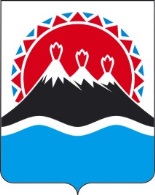 МИНИСТЕРСТВО ИМУЩЕСТВЕННЫХ И ЗЕМЕЛЬНЫХ ОТНОШЕНИЙ КАМЧАТСКОГО КРАЯ ПРИКАЗ № 165№ п/пКадастровый номер здания (строения, сооружения)Кадастровый номер помещенияУсловный номер единого недвижимого комплексаАдрес объектаАдрес объектаАдрес объектаАдрес объектаАдрес объектаАдрес объектаАдрес объектаАдрес объекта№ п/пКадастровый номер здания (строения, сооружения)Кадастровый номер помещенияУсловный номер единого недвижимого комплексаРайонГородНаселенный пунктУлицаДом/владениеКорпусСтроениеПомещение141:03:0010101:698Алеутский районс. Никольское50 лет Октября12241:03:0010101:262Алеутский районс. Никольское50 лет Октября7а341:03:0010101:745Алеутский районс. НикольскоеГагарина4441:03:0010101:744Алеутский районс. НикольскоеГагарина4541:03:0010101:741Алеутский районс. НикольскоеГагарина4641:03:0010101:740Алеутский районс. НикольскоеГагарина4741:03:0010101:739Алеутский районс. НикольскоеГагарина4841:03:0010101:617Алеутский районс. НикольскоеГагарина4 а7941:03:0010101:290Алеутский районс. НикольскоеГагарина4а1041:03:0010101:674Алеутский районс. НикольскоеЮбилейная211141:03:0010101:298Алеутский районс. НикольскоеЮбилейная91241:03:0010102:247Алеутский районс. Никольское1341:04:0010102:598Быстринский районс. АнавгайЛенинская401441:04:0010102:479Быстринский районс. АнавгайЛенинская431541:04:0010102:600Быстринский районс. АнавгайЛенинская431641:04:0010102:334Быстринский районс. АнавгайЛенинская551741:04:0010104:1270Быстринский районс. Эссо40 лет Победы111841:04:0010104:554Быстринский районс. Эссо40 лет Победы111941:04:0010104:555Быстринский районс. Эссо40 лет Победы112041:04:0010105:565Быстринский районс. Эссо50 лет Октября52141:04:0010105:1251Быстринский районс. Эссо50 лет Октября72241:04:0010105:771Быстринский районс. Эссо50 лет Октября72341:04:0010105:582Быстринский районс. Эссо50 лет Октября10 а2441:04:0010105:566Быстринский районс. Эссо50 лет Октября7 а2541:04:0010105:587Быстринский районс. Эссо50 лет Октября9 а2641:04:0010104:828Быстринский районс. ЭссоМостовая1422741:04:0010104:635Быстринский районс. ЭссоМостовая172841:04:0010104:637Быстринский районс. ЭссоМостовая312941:04:0010104:614Быстринский районс. ЭссоМостовая25 а3041:04:0010105:1286Быстринский районс. ЭссоНабережная33141:04:0010105:686Быстринский районс. ЭссоНабережная33241:04:0010105:683Быстринский районс. ЭссоНабережная12 а3341:04:0010105:705Быстринский районс. ЭссоНабережная12 в3441:04:0010104:664Быстринский районс. ЭссоНагорная43541:04:0010104:1292Быстринский районс. ЭссоНагорная313641:04:0010104:685Быстринский районс. ЭссоНагорная313741:04:0010104:718Быстринский районс. ЭссоПионерская33841:04:0010104:1241Быстринский районс. ЭссоСоветская23941:04:0010104:731Быстринский районс. ЭссоСоветская44041:04:0010104:1434Быстринский районс. ЭссоСоветская824141:04:0010104:722Быстринский районс. ЭссоСоветская134241:04:0010104:739Быстринский районс. ЭссоСоветская154341:04:0010104:738Быстринский районс. ЭссоСоветская14 а4441:04:0010104:727Быстринский районс. ЭссоСоветская18 а4541:04:0010104:755Быстринский районс. ЭссоТерешковой14641:02:0010108:6992ВилючинскВилкова74741:02:0010108:6984ВилючинскВилкова174841:02:0010108:6985ВилючинскВилкова174941:02:0010108:6866ВилючинскГусарова375041:02:0010108:6891ВилючинскГусарова375141:02:0010108:6879ВилючинскГусарова375241:02:0010108:6880ВилючинскГусарова415341:02:0010108:7026ВилючинскГусарова415441:02:0010108:6863ВилючинскГусарова415541:02:0010108:6869ВилючинскГусарова415641:02:0010108:6862ВилючинскГусарова415741:02:0010108:6878ВилючинскГусарова435841:02:0010108:6900ВилючинскГусарова435941:02:0010108:6872ВилючинскГусарова436041:02:0010108:6412ВилючинскГусарова436141:02:0010108:6415ВилючинскГусарова436241:02:0010108:6686ВилючинскГусарова436341:02:0010108:6893ВилючинскГусарова436441:02:0010108:6882ВилючинскГусарова436541:02:0010108:6888ВилючинскГусарова436641:02:0010108:6809ВилючинскГусарова456741:02:0010108:6881ВилючинскГусарова456841:02:0010108:6885ВилючинскГусарова456941:02:0010108:6874ВилючинскГусарова457041:02:0010108:6897ВилючинскГусарова457141:02:0010108:6896ВилючинскГусарова457241:02:0010108:6508ВилючинскГусарова477341:02:0010108:6813ВилючинскГусарова477441:02:0010108:6814ВилючинскГусарова477541:02:0010108:6894ВилючинскГусарова477641:02:0010108:6876ВилючинскГусарова557741:02:0010108:6903ВилючинскГусарова557841:02:0010108:272ВилючинскГусарова39а7941:02:0010108:6898ВилючинскКобзаря98041:02:0010108:371ВилючинскКрашенинникова131-108141:02:0010108:1205ВилючинскКрашенинникова268241:02:0010108:349ВилючинскКрашенинникова3211-228341:02:0010108:350ВилючинскКрашенинникова438441:02:0010108:3382ВилючинскКрашенинникова32а8541:02:0010106:9283ВилючинскКронштадтская18641:02:0010106:9557ВилючинскКронштадтская18741:02:0010106:9281ВилючинскКронштадтская18841:02:0010106:9280ВилючинскКронштадтская18941:02:0010106:9354ВилючинскКронштадтская19041:02:0010106:9277ВилючинскКронштадтская19141:02:0010106:9279ВилючинскКронштадтская19241:02:0010106:9317ВилючинскКронштадтская19341:02:0010106:9363ВилючинскКронштадтская19441:02:0010106:9268ВилючинскКронштадтская19541:02:0010106:9314ВилючинскКронштадтская19641:02:0010106:9310ВилючинскКронштадтская19741:02:0010106:4258ВилючинскКронштадтская19841:02:0010106:4344ВилючинскКронштадтская29941:02:0010106:4428ВилючинскКронштадтская210041:02:0010106:4350ВилючинскКронштадтская210141:02:0010106:4352ВилючинскКронштадтская210241:02:0010106:9349ВилючинскКронштадтская210341:02:0010106:9339ВилючинскКронштадтская210441:02:0010106:4351ВилючинскКронштадтская210541:02:0010106:9270ВилючинскКронштадтская210641:02:0010106:9266ВилючинскКронштадтская210741:02:0010106:9327ВилючинскКронштадтская210841:02:0010106:9273ВилючинскКронштадтская210941:02:0010106:4691ВилючинскКронштадтская311041:02:0010106:9323ВилючинскКронштадтская411141:02:0010106:4430ВилючинскКронштадтская411241:02:0010106:9165ВилючинскКронштадтская411341:02:0010106:9258ВилючинскКронштадтская411441:02:0010106:9269ВилючинскКронштадтская411541:02:0010106:4767ВилючинскКронштадтская1211641:02:0010106:9333ВилючинскКронштадтская121711741:02:0010106:9344ВилючинскКронштадтская121911841:02:0010106:8735ВилючинскКронштадтская122011941:02:0010106:9271ВилючинскКронштадтская123512041:02:0010106:9914ВилючинскКронштадтская12 А5412141:02:0010104:730ВилючинскЛесная273512241:02:0010106:3975ВилючинскМира35012341:02:0010106:3978ВилючинскМира312441:02:0010106:8620ВилючинскМира31-1112541:02:0010106:9361ВилючинскМира712-1712641:02:0010106:3638ВилючинскМира712741:02:0010106:3641ВилючинскМира712841:02:0010106:3644ВилючинскМира7112941:02:0010106:4014ВилючинскМира8113041:02:0010106:3686ВилючинскМира98913141:02:0010106:3764ВилючинскМира1145-4913241:02:0010106:9571ВилючинскМира1150-5513341:02:0010106:3767ВилючинскМира1113441:02:0010106:9243ВилючинскМира1113541:02:0010106:9482ВилючинскМира1113641:02:0010106:8609ВилючинскМира1213741:02:0010106:9457ВилючинскМира121813841:02:0010106:9481ВилючинскМира125113941:02:0010106:3884ВилючинскМира1214041:02:0010106:9456ВилючинскМира12214141:02:0010106:9570ВилючинскМира12314241:02:0010106:9472ВилючинскМира13114341:02:0010106:9473ВилючинскМира13414441:02:0010106:9581ВилючинскМира1314541:02:0010106:9582ВилючинскМира136314641:02:0010106:9475ВилючинскМира13114741:02:0010106:9471ВилючинскМира133114841:02:0010106:9461ВилючинскМира136014941:02:0010106:9466ВилючинскМира147615041:02:0010106:8516ВилючинскМира147715141:02:0010106:9242ВилючинскМира1410615241:02:0010106:9465ВилючинскМира1410715341:02:0010106:9221ВилючинскМира151015441:02:0010106:9462ВилючинскМира1515541:02:0010106:9606ВилючинскМира1515641:02:0010106:9463ВилючинскМира1515741:02:0010106:9464ВилючинскМира1515841:02:0010106:9222ВилючинскМира1615941:02:0010106:9343ВилючинскМира1616041:02:0010106:9369ВилючинскМира1616141:02:0010106:9286ВилючинскМира16116241:02:0010106:3590ВилючинскМира18216341:02:0010106:9592ВилючинскМира223616441:02:0010106:849ВилючинскМира17а716541:02:0010106:9454ВилючинскМира1а18,3516641:02:0010106:8482ВилючинскМира7а16741:02:0010108:6890ВилючинскНахимова227816841:02:0010108:6877ВилючинскНахимова22116941:02:0010108:1768ВилючинскНахимова24поз.№21-2517041:02:0010108:1769ВилючинскНахимова2417141:02:0010108:1575ВилючинскНахимова3017241:02:0010108:1578ВилючинскНахимова3017341:02:0010108:6861ВилючинскНахимова3017441:02:0010108:7017ВилючинскНахимова4017541:02:0010106:9302ВилючинскПобеды217641:02:0010106:2930ВилючинскПобеды217741:02:0010106:9567ВилючинскПобеды217841:02:0010106:9334ВилючинскПобеды24817941:02:0010106:9356ВилючинскПобеды2118041:02:0010106:9231ВилючинскПобеды218141:02:0010106:9335ВилючинскПобеды218241:02:0010106:3244ВилючинскПобеды318341:02:0010106:9324ВилючинскПобеды318441:02:0010106:9360ВилючинскПобеды318541:02:0010106:9326ВилючинскПобеды3118641:02:0010106:9325ВилючинскПобеды3218741:02:0010106:9358ВилючинскПобеды33318841:02:0010106:9252ВилючинскПобеды33618941:02:0010106:9359ВилючинскПобеды32019041:02:0010106:8709ВилючинскПобеды419141:02:0010106:9276ВилючинскПобеды43619241:02:0010106:5764ВилючинскПобеды4219341:02:0010106:9639ВилючинскПобеды55119441:02:0010106:9294ВилючинскПобеды5219541:02:0010106:8512ВилючинскПобеды53419641:02:0010106:9263ВилючинскПобеды519741:02:0010106:8507ВилючинскПобеды51619841:02:0010106:8569ВилючинскПобеды57019941:02:0010106:8571ВилючинскПобеды520041:02:0010106:9355ВилючинскПобеды520141:02:0010106:9319ВилючинскПобеды520241:02:0010106:8506ВилючинскПобеды520341:02:0010106:5892ВилючинскПобеды7поз.13-1520441:02:0010106:3175ВилючинскПобеды2020541:02:0010106:8528ВилючинскПобеды2820641:02:0010106:789ВилючинскПобеды21а20741:02:0010106:9507ВилючинскПобеды25а20841:02:0010106:799ВилючинскПобеды6а120941:02:0010106:9587ВилючинскПобеды6а21041:02:0010106:9585ВилючинскПобеды6а121141:02:0010106:9586ВилючинскПобеды6а221241:02:0010106:8933ВилючинскПобеды6а321341:02:0010106:773ВилючинскПобеды9а2021441:02:0010106:9599ВилючинскПобеды5321541:02:0010106:9272ВилючинскПриморская1121641:02:0010106:9251ВилючинскПриморская16121741:02:0010106:9350ВилючинскПриморская110321841:02:0010106:9232ВилючинскПриморская1721941:02:0010106:9318ВилючинскПриморская11-622041:02:0010106:8565ВилючинскПриморская122141:02:0010106:2072ВилючинскПриморская222241:02:0010106:1557ВилючинскПриморская1522341:02:0010106:1570ВилючинскПриморская1522441:02:0010106:1928ВилючинскПриморская1622541:02:0010106:1934ВилючинскПриморская1622641:02:0010106:9468ВилючинскПриморская1622741:02:0010106:1278ВилючинскСеверный922841:02:0010106:8504ВилючинскСеверный13б22941:02:0010106:9605ВилючинскСеверный23041:02:0010106:9469ВилючинскСпортивная423141:02:0010106:7599ВилючинскСпортивная523241:02:0010106:9313ВилючинскСпортивная823341:02:0010106:9305ВилючинскСпортивная823441:02:0010106:9267ВилючинскСпортивная823541:02:0010106:9331ВилючинскСпортивная823641:02:0010106:1275ВилючинскСпортивная1123741:02:0010106:9164ВилючинскСпортивная5а23841:02:0010106:8526ВилючинскСпортивная5а23941:02:0010106:9539ВилючинскСпортивная5а24041:02:0010106:9635ВилючинскСтроительная824141:02:0010106:1254ВилючинскХабаровская24241:02:0010106:1099ВилючинскЦентральная1724341:02:0010106:7272ВилючинскЦентральный724441:02:0010106:7273ВилючинскЦентральный724541:02:0010106:7274ВилючинскЦентральный724641:02:0010106:9514ВилючинскЦентральный924741:02:0010106:8780ВилючинскЦентральный1024841:02:0010106:4891ВилючинскЦентральный1024941:02:0010106:8784ВилючинскЦентральный21125041:02:0010106:9304ВилючинскЦентральный3525141:02:0010106:9303ВилючинскЦентральный3525241:02:0010106:1224ВилючинскЦентральный15/11825341:02:0010106:1249ВилючинскЦентральный33в3625441:02:0010109:571ВилючинскЯгодная5325541:05:0101089:1563Елизовскийп. ВулканныйЦентральная121-1025641:05:0101089:1119Елизовскийп. ВулканныйЦентральная225741:05:0101089:1891Елизовскийп. ВулканныйЦентральная625841:05:0101061:76Елизовскийп. ДвуречьеЦентральная1 б25941:05:0101061:103Елизовскийп. ДвуречьеЦентральная26041:05:0101026:248Елизовскийп. ЗеленыйЮбилейная226141:05:0101066:257Елизовскийп. КрасныйШоссейная19 а26241:05:0101020:203Елизовскийп. ЛеснойЧапаева226341:05:0101020:207Елизовскийп. ЛеснойЧапаева426441:05:0101007:1901Елизовскийп. НагорныйВесенняя1126541:05:0101007:1928Елизовскийп. НагорныйВесенняя1326641:05:0101074:67Елизовскийп. НагорныйМоховская326741:05:0101073:194Елизовскийп. НагорныйПромышленная926841:05:0000000:1079Елизовскийп. НагорныйСовхозная1126941:05:0101073:244Елизовскийп. НагорныйШоссейная4127041:05:0101073:387Елизовскийп. НагорныйШоссейная6327141:05:0101073:262Елизовскийп. Нагорный27241:05:0101075:485Елизовскийп. Нагорный27341:05:0101017:172Елизовскийп. Начики1527441:05:0101017:259Елизовскийп. Начики161,2,3,4,5,6,727541:05:0101076:112Елизовскийп. НовыйМолодежная27641:05:0101076:623Елизовскийп. НовыйМолодежная27741:05:0101081:1018Елизовскийп. ПионерскийВиталия Бонивура1027841:05:0101081:2109Елизовскийп. ПионерскийВиталия Бонивура4/127941:05:0101081:1020Елизовскийп. ПионерскийВиталия Бонивура6/128041:05:0101081:1031Елизовскийп. ПионерскийНиколая Коляды128141:05:0101081:1032Елизовскийп. ПионерскийНиколая Коляды128241:05:0101081:1033Елизовскийп. ПионерскийНиколая Коляды128341:05:0101081:2334Елизовскийп. ПионерскийНиколая Коляды128441:05:0101081:999Елизовскийп. ПионерскийНиколая Коляды928541:05:0101036:727Елизовскийп. Раздольный60 лет Октября64728641:05:0101036:748Елизовскийп. Раздольный60 лет Октября64628741:05:0101036:275Елизовскийп. Раздольный60 лет Октября28841:05:0101037:91Елизовскийп. РаздольныйКольцевая6 а28941:05:0101037:109Елизовскийп. РаздольныйЛесная29041:05:0101037:131Елизовскийп. РаздольныйЛесная29141:05:0101038:110Елизовскийп. РаздольныйНовая29241:05:0101036:338Елизовскийп. РаздольныйРолдугина829341:05:0101036:349Елизовскийп. РаздольныйРолдугина29441:05:0101080:202Елизовскийп. СветлыйЛуговая2529541:05:0101080:198Елизовскийп. СветлыйЛуговая2729641:05:0101080:211Елизовскийп. СветлыйЛуговая5 а29741:05:0101082:1607Елизовскийп. СветлыйРучейная29841:05:0101082:1073Елизовскийп. Светлый29941:05:0101016:801Елизовскийп. СокочДорожная630041:05:0101016:240Елизовскийп. СокочДорожная930141:05:0101016:836Елизовскийп. СокочДорожная1130241:05:0101016:216Елизовскийп. СокочДорожнаяА30341:05:0101016:158Елизовскийп. СокочДорожная30441:05:0101016:777Елизовскийп. СокочЛесная430541:05:0101016:444Елизовскийп. СокочЛесная82030641:05:0101016:767Елизовскийп. СокочЛесная3 а30741:05:0101016:780Елизовскийп. СокочЛесная3 а30841:05:0101016:150Елизовскийп. Сокоч30941:05:0101016:827Елизовскийп. Сокоч31041:05:0101100:627Елизовскийп. Термальныйленина1131141:05:0101100:734Елизовскийп. Термальныйленина31241:05:0101099:1242Елизовскийп. ТермальныйПартизанская731341:05:0101099:1360Елизовскийп. ТермальныйПромысловая1231441:05:0101032:276Елизовскийп. Центральные Коряки31541:05:0101007:1280Елизовскийс. КорякиДорожная231641:05:0000000:329Елизовскийс. КорякиКолхозная831741:05:0101031:176Елизовскийс. КорякиШкольная31841:05:0101031:140Елизовскийс. КорякиШоссейная131941:05:0101029:242Елизовскийс. КорякиШоссейная1 а32041:05:0101031:210Елизовскийс. КорякиШоссейная1/132141:05:0101031:123Елизовскийс. КорякиШоссейная2 а32241:05:0000000:339Елизовскийс. КорякиШоссейная32341:05:0101029:216Елизовскийс. Коряки32441:05:0101031:156Елизовскийс. Коряки32541:05:0101095:389Елизовскийс. Николаевка40 лет Октября32641:05:0101094:942Елизовскийс. НиколаевкаЕлизовская632741:05:0101094:941 Елизовскийс. НиколаевкаЕлизовская6/132841:05:0101094:895Елизовскийс. НиколаевкаЕлизовская32941:05:0101093:378Елизовскийс. НиколаевкаПионерская33041:05:0101095:460Елизовскийс. НиколаевкаСоветская28133141:05:0101094:427Елизовскийс. НиколаевкаСоветская29 а33241:05:0101095:549Елизовскийс. НиколаевкаСоветская33341:05:0101093:383Елизовскийс. НиколаевкаЦентральная133441:05:0101094:401Елизовскийс. Николаевка33541:05:0101096:678Елизовскийс. ПаратункаЕлизова2033641:05:0101096:725Елизовскийс. ПаратункаЕлизова201,233741:05:0101096:679Елизовскийс. ПаратункаЕлизова2333841:05:0101096:671Елизовскийс. ПаратункаНагорная3333941:05:0101043:80Елизовскийс. ПиначевоНабережная34041:05:0101092:86Елизовскийс. СосновкаНовая2 а34141:05:0101091:147Елизовскийс. СосновкаЦентральная1034241:05:0101001:9228ЕлизовскийЕлизово40 лет Октября1034341:05:0101001:9229ЕлизовскийЕлизово40 лет Октября1034441:05:0101001:5183ЕлизовскийЕлизовоБеринга634541:05:0101001:5184ЕлизовскийЕлизовоБеринга634641:05:0101001:5185ЕлизовскийЕлизовоБеринга623-27,27а,2834741:05:0101001:5186ЕлизовскийЕлизовоБеринга634841:05:0101001:5187ЕлизовскийЕлизовоБеринга61-1234941:05:0101001:7309ЕлизовскийЕлизовоБеринга635041:05:0101001:10530ЕлизовскийЕлизовоБеринга935141:05:0101001:10531ЕлизовскийЕлизовоБеринга9335241:05:0101001:10532ЕлизовскийЕлизовоБеринга9235341:05:0101001:8297ЕлизовскийЕлизовоБеринга935441:05:0101001:6881ЕлизовскийЕлизовоБеринга1035541:05:0101001:6882ЕлизовскийЕлизовоБеринга103-435641:05:0101001:8881ЕлизовскийЕлизовоБеринга1035741:05:0101001:6886ЕлизовскийЕлизовоБеринга2035841:05:0101001:10493ЕлизовскийЕлизовоБеринга213-835941:05:0101001:6831ЕлизовскийЕлизовоБеринга2136041:05:0101001:7381ЕлизовскийЕлизовоБеринга2136141:05:0101001:7478ЕлизовскийЕлизовоБеринга2136241:05:0101001:7483ЕлизовскийЕлизовоБеринга2236341:05:0101001:9217ЕлизовскийЕлизовоБеринга2236441:05:0101001:10102ЕлизовскийЕлизовоБеринга2536541:05:0101001:10512ЕлизовскийЕлизовоБеринга254336641:05:0101001:10513ЕлизовскийЕлизовоБеринга2536741:05:0101001:9025ЕлизовскийЕлизовоБеринга3136841:05:0101006:1005ЕлизовскийЕлизовоВзлетная136941:05:0101001:6830ЕлизовскийЕлизовоВилюйская637041:05:0101001:8557ЕлизовскийЕлизовоВилюйская637141:05:0101001:9179ЕлизовскийЕлизовоВилюйская637241:05:0101001:1413ЕлизовскийЕлизовоВилюйская737341:05:0101001:1405ЕлизовскийЕлизовоВилюйская837441:05:0101001:9030ЕлизовскийЕлизовоВилюйская1837541:05:0101001:11235ЕлизовскийЕлизовоВилюйская1537641:05:0101001:6674ЕлизовскийЕлизовоВиталия Кручины637741:05:0101001:7326ЕлизовскийЕлизовоВиталия Кручины9137841:05:0101001:10524ЕлизовскийЕлизовоВиталия Кручины1037941:05:0101001:10525ЕлизовскийЕлизовоВиталия Кручины1038041:05:0101001:8084ЕлизовскийЕлизовоВиталия Кручины1038141:05:0101001:1433ЕлизовскийЕлизовоВиталия Кручины1238241:05:0101001:1912ЕлизовскийЕлизовоВиталия Кручины2038341:05:0101001:7387ЕлизовскийЕлизовоВиталия Кручины2038441:05:0101001:9242ЕлизовскийЕлизовоВиталия Кручины2038541:05:0101001:10547ЕлизовскийЕлизовоВиталия Кручины26938641:05:0101001:8478ЕлизовскийЕлизовоВиталия Кручины26438741:05:0101001:7385ЕлизовскийЕлизовоВиталия Кручины2838841:05:0101001:8724ЕлизовскийЕлизовоВиталия Кручины283438941:05:0101001:6769ЕлизовскийЕлизовоВиталия Кручины322439041:05:0101001:7366ЕлизовскийЕлизовоВиталия Кручины13а39141:05:0101001:7367ЕлизовскийЕлизовоВиталия Кручины13а39241:05:0101001:7368ЕлизовскийЕлизовоВиталия Кручины13а39341:05:0101001:7369ЕлизовскийЕлизовоВиталия Кручины13а35, 36, 39-4139441:05:0101001:9191ЕлизовскийЕлизовоВиталия Кручины13а39541:05:0101001:9192ЕлизовскийЕлизовоВиталия Кручины13а39641:05:0101001:9170ЕлизовскийЕлизовоВиталия Кручины13б39741:05:0101001:9209ЕлизовскийЕлизовоВиталия Кручины19а39841:05:0101001:7411ЕлизовскийЕлизовоВиталия Кручины26а39941:05:0101001:7414ЕлизовскийЕлизовоВиталия Кручины26а40041:05:0101001:7415ЕлизовскийЕлизовоВиталия Кручины26а40141:05:0101001:1483ЕлизовскийЕлизовоВиталия Кручины40241:05:0101067:672ЕлизовскийВосточная540341:05:0101001:9206ЕлизовскийЕлизовоГаражная140441:05:0101001:9024ЕлизовскийЕлизовоГаражная1б40541:05:0101001:1067ЕлизовскийЕлизовоГеофизическая340641:05:0101001:8094ЕлизовскийЕлизовоГеофизическая1640741:05:0101001:1070ЕлизовскийЕлизовоГеофизическая15б40841:05:0101001:9647ЕлизовскийЕлизовоГришечко7а8340941:05:0101001:9666ЕлизовскийЕлизовоГришечко7а41041:05:0101001:9679ЕлизовскийЕлизовоГришечко7а41141:05:0101001:9731ЕлизовскийЕлизовоГришечко7а8441241:05:0101006:3726ЕлизовскийЕлизовоДальневосточная113641341:05:0101001:10089ЕлизовскийЕлизовоЗавойко341441:05:0101001:9428ЕлизовскийЕлизовоЗавойко341541:05:0101001:9748ЕлизовскийЕлизовоЗавойко441641:05:0101001:8804ЕлизовскийЕлизовоЗавойко62141741:05:0101001:1206ЕлизовскийЕлизовоЗавойко741841:05:0000000:1439ЕлизовскийЕлизовоЗавойко11141941:05:0101001:7420ЕлизовскийЕлизовоЗавойко1142041:05:0101001:7421ЕлизовскийЕлизовоЗавойко1142141:05:0101002:2449ЕлизовскийЕлизовоЗавойко3642241:05:0101002:2695ЕлизовскийЕлизовоЗавойко3642341:05:0101002:2815ЕлизовскийЕлизовоЗавойко3642441:05:0101002:1127ЕлизовскийЕлизовоЗавойко522-342541:05:0101008:2767ЕлизовскийЕлизовоЗавойко9442641:05:0101008:2847ЕлизовскийЕлизовоЗавойко9642741:05:0101003:715ЕлизовскийЕлизовоЗавойко10742841:05:0101003:3052ЕлизовскийЕлизовоЗавойко1221-942941:05:0101003:2726ЕлизовскийЕлизовоЗавойко1231-443041:05:0101003:2887ЕлизовскийЕлизовоЗавойко1235-1043141:05:0101003:3189ЕлизовскийЕлизовоЗавойко12343241:05:0101003:914ЕлизовскийЕлизовоЗавойко12743341:05:0101001:1192ЕлизовскийЕлизовоЗавойко15а43441:05:0101001:10088ЕлизовскийЕлизовоЗавойко24в43541:05:0101001:10327ЕлизовскийЕлизовоЗавойко24в43641:05:0101001:10328ЕлизовскийЕлизовоЗавойко24в2143741:05:0101001:10332ЕлизовскийЕлизовоЗавойко24в3143841:05:0101001:10337ЕлизовскийЕлизовоЗавойко24в43941:05:0101001:10338ЕлизовскийЕлизовоЗавойко24в44041:05:0101001:1201ЕлизовскийЕлизовоЗавойко2а44141:05:0101001:10014ЕлизовскийЕлизовоЗавойко2в44241:05:0101002:594ЕлизовскийЕлизовоЗавойко65в44341:05:0101002:602ЕлизовскийЕлизовоЗавойко67б44441:05:0101008:889ЕлизовскийЕлизовоЗавойко73а44541:05:0000000:416ЕлизовскийЕлизовоЗавойко44641:05:0101001:10340ЕлизовскийЕлизовоЗавойко44741:05:0101003:3515ЕлизовскийЕлизовоЗавойко44841:05:0101005:1828ЕлизовскийЕлизовоЗападная444941:05:0101006:4613ЕлизовскийЕлизовоЗвездная445041:05:0101006:4614ЕлизовскийЕлизовоЗвездная445141:05:0101006:4353ЕлизовскийЕлизовоЗвездная7а16-2045241:05:0101006:4839ЕлизовскийЕлизовоЗвездная7а2-745341:05:0101006:1184ЕлизовскийЕлизовоЗвездная45441:05:0101006:1186ЕлизовскийЕлизовоЗвездная45541:05:0101006:5371ЕлизовскийЕлизовоЗвездная45641:05:0101003:1138ЕлизовскийЕлизовоИзлучина145741:05:0101005:1843ЕлизовскийЕлизовоИнженерная1145841:05:0101005:1778ЕлизовскийЕлизовоИнженерная45941:05:0101001:9936ЕлизовскийЕлизовоКорякская346041:05:0101006:4822ЕлизовскийЕлизовоКрашенинникова62-646141:05:0101006:3630ЕлизовскийЕлизовоКрашенинникова646241:05:0101008:2746ЕлизовскийЕлизовоЛарина61-546341:05:0101001:7322ЕлизовскийЕлизовоЛенина12346441:05:0101001:7334ЕлизовскийЕлизовоЛенина12246541:05:0101001:1251ЕлизовскийЕлизовоЛенина1446641:05:0101001:1876ЕлизовскийЕлизовоЛенина1546741:05:0101001:1877ЕлизовскийЕлизовоЛенина1546841:05:0101001:7302ЕлизовскийЕлизовоЛенина1546941:05:0101001:7315ЕлизовскийЕлизовоЛенина1547041:05:0101001:7316ЕлизовскийЕлизовоЛенина153647141:05:0101001:7328ЕлизовскийЕлизовоЛенина1547241:05:0101001:7331ЕлизовскийЕлизовоЛенина1547341:05:0101001:7336ЕлизовскийЕлизовоЛенина151-347441:05:0101001:7337ЕлизовскийЕлизовоЛенина1547541:05:0101001:7338ЕлизовскийЕлизовоЛенина1547641:05:0101001:7343ЕлизовскийЕлизовоЛенина1547741:05:0101001:6871ЕлизовскийЕлизовоЛенина1747841:05:0101001:6872ЕлизовскийЕлизовоЛенина1747941:05:0101001:6873ЕлизовскийЕлизовоЛенина1748041:05:0101001:6874ЕлизовскийЕлизовоЛенина1748141:05:0101001:7339ЕлизовскийЕлизовоЛенина1748241:05:0101001:1297ЕлизовскийЕлизовоЛенина1948341:05:0101001:1247ЕлизовскийЕлизовоЛенина2148441:05:0101001:7323ЕлизовскийЕлизовоЛенина2448541:05:0101001:7333ЕлизовскийЕлизовоЛенина2448641:05:0101001:7357ЕлизовскийЕлизовоЛенина2448741:05:0101001:9275ЕлизовскийЕлизовоЛенина2448841:05:0101001:10577ЕлизовскийЕлизовоЛенина2648941:05:0101001:7304ЕлизовскийЕлизовоЛенина264049041:05:0101001:7308ЕлизовскийЕлизовоЛенина267749141:05:0101001:7313ЕлизовскийЕлизовоЛенина2649241:05:0101001:7327ЕлизовскийЕлизовоЛенина262549341:05:0101001:7329ЕлизовскийЕлизовоЛенина263949441:05:0101001:8252ЕлизовскийЕлизовоЛенина273649541:05:0101001:8823ЕлизовскийЕлизовоЛенина2849641:05:0101001:10080ЕлизовскийЕлизовоЛенина2951-5249741:05:0101001:8762ЕлизовскийЕлизовоЛенина2949841:05:0101001:8824ЕлизовскийЕлизовоЛенина29249941:05:0101001:9174ЕлизовскийЕлизовоЛенина3211350041:05:0101001:4410ЕлизовскийЕлизовоЛенина3350141:05:0101001:9173ЕлизовскийЕлизовоЛенина34250241:05:0101001:10558ЕлизовскийЕлизовоЛенина364950341:05:0101001:4203ЕлизовскийЕлизовоЛенина361750441:05:0101001:8841ЕлизовскийЕлизовоЛенина361950541:05:0101001:5303ЕлизовскийЕлизовоЛенина3750641:05:0101001:5351ЕлизовскийЕлизовоЛенина372н50741:05:0101001:5352ЕлизовскийЕлизовоЛенина3750841:05:0101001:5353ЕлизовскийЕлизовоЛенина3713-2250941:05:0101001:7427ЕлизовскийЕлизовоЛенина3751041:05:0101001:1237ЕлизовскийЕлизовоЛенина4051141:05:0101001:6732ЕлизовскийЕлизовоЛенина7751241:05:0101001:10609ЕлизовскийЕлизовоЛенина15а51341:05:0101001:1291ЕлизовскийЕлизовоЛенина17а51441:05:0101001:1300ЕлизовскийЕлизовоЛенина21а51541:05:0101001:1305ЕлизовскийЕлизовоЛенина29а51641:05:0101001:10383ЕлизовскийЕлизовоЛенина30Б51741:05:0101001:7408ЕлизовскийЕлизовоЛенина30Б51841:05:0101001:7434ЕлизовскийЕлизовоЛенина30Б51941:05:0101001:7435ЕлизовскийЕлизовоЛенина30Б52041:05:0101001:7436ЕлизовскийЕлизовоЛенина30Б52141:05:0101001:7438ЕлизовскийЕлизовоЛенина30Б52241:05:0101001:7442ЕлизовскийЕлизовоЛенина30Б52341:05:0101001:9216ЕлизовскийЕлизовоЛенина30Б52441:05:0101001:1318ЕлизовскийЕлизовоЛенина31а52541:05:0101001:9061ЕлизовскийЕлизовоЛенина32г52641:05:0101001:1314ЕлизовскийЕлизовоЛенина45б52741:05:0101001:7181ЕлизовскийЕлизовоЛенина47б52841:05:0101001:5510ЕлизовскийЕлизовоЛенина49б152941:05:0101001:1238ЕлизовскийЕлизовоЛенина5а53041:05:0101001:1216ЕлизовскийЕлизовоЛенина53141:05:0101003:2864ЕлизовскийЕлизовоЛесная182053241:05:0101003:2942ЕлизовскийЕлизовоЛесная1б53341:05:0101005:839ЕлизовскийЕлизовоМагистральная153441:05:0101005:844ЕлизовскийЕлизовоМагистральная453541:05:0101005:1649ЕлизовскийЕлизовоМагистральная84Б53641:05:0101005:558ЕлизовскийЕлизовоМагистральная1253741:05:0101005:1455ЕлизовскийЕлизовоМагистральная1253841:05:0101005:1597ЕлизовскийЕлизовоМагистральная3053941:05:0101005:646ЕлизовскийЕлизовоМагистральная3254041:05:0101005:1732ЕлизовскийЕлизовоМагистральная48154141:05:0101005:1733ЕлизовскийЕлизовоМагистральная48254241:05:0101007:1154ЕлизовскийЕлизовоМагистральная6654341:05:0101007:703ЕлизовскийЕлизовоМагистральная17454441:05:0101007:996ЕлизовскийЕлизовоМагистральная22654541:05:0101005:652ЕлизовскийЕлизовоМагистральная10б54641:05:0101007:1015ЕлизовскийЕлизовоМагистральная218/154741:05:0101007:1021ЕлизовскийЕлизовоМагистральная242а54841:05:0101005:649ЕлизовскийЕлизовоМагистральная2а54941:05:0101005:651ЕлизовскийЕлизовоМагистральная2а55041:05:0101006:893ЕлизовскийЕлизовоМагистральная41а55141:05:0101005:841ЕлизовскийЕлизовоМагистральная8б55241:05:0101005:1628ЕлизовскийЕлизовоМагистральная55341:05:0101005:1718ЕлизовскийЕлизовоМагистральная55441:05:0101006:5249ЕлизовскийЕлизовоМагистральная55541:05:0101003:871ЕлизовскийЕлизовоМеханизации1а55641:05:0101007:1830ЕлизовскийЕлизовоМолодежная86а55741:05:0101005:714ЕлизовскийЕлизовоМурманская255841:05:0101005:1433ЕлизовскийЕлизовоМурманская455941:05:0101005:1518ЕлизовскийЕлизовоМурманская456041:05:0101005:1730ЕлизовскийЕлизовоМурманская4156141:05:0101005:711ЕлизовскийЕлизовоМурманская1756241:05:0101005:719ЕлизовскийЕлизовоМурманская1756341:05:0101005:1493ЕлизовскийЕлизовоМурманская1756441:05:0101005:1502ЕлизовскийЕлизовоМурманская1756541:05:0101005:1616ЕлизовскийЕлизовоМурманская1856641:05:0101001:8858ЕлизовскийЕлизовоНабережная1356741:05:0101003:975ЕлизовскийЕлизовоНагорная20б56841:05:0101003:1001ЕлизовскийЕлизовоНагорная20в56941:05:0101003:2652ЕлизовскийЕлизовоНагорная25а57041:05:0101002:650ЕлизовскийЕлизовоОктябрьская257141:05:0101006:969ЕлизовскийЕлизовоОсипенко2757241:05:0101002:2859ЕлизовскийЕлизовоПервомайская757341:05:0101002:2877ЕлизовскийЕлизовоПервомайская1957441:05:0101002:720ЕлизовскийЕлизовоПервомайская2257541:05:0101002:2497ЕлизовскийЕлизовоПограничная2257641:05:0101002:2498ЕлизовскийЕлизовоПограничная2257741:05:0101004:1355ЕлизовскийЕлизовоПопова22 в57841:05:0101001:1395ЕлизовскийЕлизовоПочтовая557941:05:0101001:1394ЕлизовскийЕлизовоПочтовый358041:05:0101001:1464ЕлизовскийЕлизовоРабочая458141:05:0101001:2463ЕлизовскийЕлизовоРябикова158241:05:0101001:7335ЕлизовскийЕлизовоРябикова158341:05:0101001:7352ЕлизовскийЕлизовоРябикова158441:05:0101001:7359ЕлизовскийЕлизовоРябикова158541:05:0101001:8995ЕлизовскийЕлизовоРябикова158641:05:0101001:1112ЕлизовскийЕлизовоРябикова658741:05:0101001:1098ЕлизовскийЕлизовоРябикова858841:05:0101001:2503ЕлизовскийЕлизовоРябикова9258941:05:0101001:3018ЕлизовскийЕлизовоРябикова163459041:05:0101001:6922ЕлизовскийЕлизовоРябикова1659141:05:0101001:3229ЕлизовскийЕлизовоРябикова6159241:05:0101001:9625ЕлизовскийЕлизовоРябикова10059341:05:0101001:8192ЕлизовскийЕлизовоРябикова1А59441:05:0101001:8797ЕлизовскийЕлизовоРябикова51А59541:05:0101001:1134ЕлизовскийЕлизовоРябикова57а59641:05:0101001:1087ЕлизовскийЕлизовоРябикова59741:05:0101008:971ЕлизовскийЕлизовоСадовая159841:05:0101002:851ЕлизовскийЕлизовоСолдатский7б59941:05:0101003:2713ЕлизовскийЕлизовоСопочная1360041:05:0101003:2719ЕлизовскийЕлизовоСопочная1360141:05:0101003:2720ЕлизовскийЕлизовоСопочная1360241:05:0101003:2725ЕлизовскийЕлизовоСопочная1360341:05:0101001:1546ЕлизовскийЕлизовоСпортивная12 а60441:05:0101001:8325ЕлизовскийЕлизовоТимирязевский760541:05:0101001:9253ЕлизовскийЕлизовоТимирязевский960641:05:0101008:2359ЕлизовскийЕлизовоУральская1560741:05:0101008:850ЕлизовскийЕлизовоХуторная860841:05:0101003:838ЕлизовскийЕлизовоЧернышевского860941:05:0101003:2899ЕлизовскийЕлизовоЧернышевского861041:05:0101003:2718ЕлизовскийЕлизовоЧернышевского2461141:05:0101008:2363ЕлизовскийЕлизовоЧкалова861241:05:0101008:2621ЕлизовскийЕлизовоЧкалова16поз. 15-2761341:05:0101006:788ЕлизовскийЕлизовоШкольная361441:05:0101006:4033ЕлизовскийЕлизовоШкольная10в61541:05:0101006:4817ЕлизовскийЕлизовоШкольная10В61641:05:0101057:2435Елизовский361741:05:0000000:150Елизовский61841:05:0000000:163Елизовский61941:05:0000000:178Елизовский62041:05:0000000:371Елизовский62141:05:0101047:3166Елизовский62241:05:0101057:2315Елизовский62341:05:0101067:837Елизовский62441:05:0101084:805Елизовский62541:05:0101103:972Елизовский62641:05:0101001:938ЕлизовскийЕлизово62741:05:0101001:973ЕлизовскийЕлизово62841:05:0101057:2294ЕлизовскийЕлизово62941:05:0101057:2315ЕлизовскийЕлизово63041:05:0101060:2476Елизовский63141:05:0101006:3728ЕлизовскийЕлизово63282:02:000006:117Карагинскийп. ОссораЛукашевского4716, поз. 1-563382:02:000014:209Карагинскийп. ОссораЛукашевского571763482:02:000008:434Карагинскийп. ОссораЛукашевского69163582:02:000006:160Карагинскийп. ОссораЛукашевского7063682:02:000000:34Карагинскийп. ОссораСоветская10863782:02:000004:144Карагинскийп. ОссораСоветская23 а1-663882:02:000006:342Карагинскийп. ОссораСоветская4363982:02:000006:92Карагинскийп. ОссораСоветская4764082:02:000006:149Карагинскийп. ОссораСоветская511-6, поз. 11-1864182:02:000006:185Карагинскийп. ОссораСоветская727-17, 23-2464282:02:000006:256Карагинскийп. ОссораСоветская7264382:02:000006:264Карагинскийп. ОссораСоветская722-6, 25-2664482:02:000008:167Карагинскийп. ОссораСоветская7864582:02:000006:320Карагинскийп. ОссораСтроительная412464682:02:000004:267Карагинскийп. ОссораЦентральная22964782:02:000012:189Карагинскийс. ИвашкаЮрьева7564882:02:000012:281Карагинскийс. ИвашкаЮрьева7164941:06:0030101:433Мильковскийп. АтласовоЛьва Толстого42 а65041:06:0030101:428Мильковскийп. АтласовоЛьва Толстого965141:06:0030101:429Мильковскийп. АтласовоЮбилейная14 а65241:06:0020101:101Мильковскийп. ЛазоКомсомольская1565341:06:0020101:135Мильковскийп. ЛазоНабережная65441:06:0020101:275Мильковскийп. ЛазоОмская35 б65541:06:0040101:136Мильковскийп. ТаежныйЦентральная65641:06:0050101:68Мильковскийс. ДолиновкаЕлисеевская65741:06:0000000:33Мильковскийс. ДолиновкаСоветская65841:06:0010103:164Мильковскийс. МильковоБольничный565941:06:0010103:76Мильковскийс. МильковоБольничный51,266041:06:0010120:147Мильковскийс. МильковоДорожная266141:06:0010120:192Мильковскийс. МильковоКомарова9466241:06:0010111:413Мильковскийс. МильковоКосмонавтов166341:06:0010111:277Мильковскийс. МильковоКосмонавтов33966441:06:0010113:686Мильковскийс. МильковоЛазо54166541:06:0010113:539Мильковскийс. МильковоЛазо661,2,3,4,5,666641:06:0010109:623Мильковскийс. МильковоЛенинская141-5, 8-9, 1,8,10-14,1666741:06:0010109:322Мильковскийс. МильковоЛенинская22266841:06:0010109:325Мильковскийс. МильковоЛенинская22766941:06:0010110:821Мильковскийс. МильковоЛенинская27967041:06:0010110:157Мильковскийс. МильковоЛенинская2967141:06:0010110:165Мильковскийс. МильковоЛенинская3367241:06:0010102:928Мильковскийс. МильковоОктябрьская141-16, 13-34, 1,2,3,9-1467341:06:0010102:929Мильковскийс. МильковоОктябрьская1417-31, 1-12, 4-8,15,1667441:06:0010110:342Мильковскийс. МильковоПартизанская441567541:06:0010110:930Мильковскийс. МильковоПартизанская4667641:06:0010110:936Мильковскийс. МильковоПартизанская469,10,11,12,1367741:06:0010118:142Мильковскийс. МильковоПартизанская67841:06:0010112:106Мильковскийс. Мильковопер Портовкой67941:06:0010111:175Мильковскийс. МильковоПобеды12168041:06:0010110:878Мильковскийс. МильковоПобеды1368141:06:0010110:892Мильковскийс. МильковоПобеды1368241:06:0010106:69Мильковскийс. МильковоПолевая268341:06:0010108:169Мильковскийс. МильковоПолевая9 а68441:06:0010108:172Мильковскийс. МильковоПолевая9 а68541:06:0010108:44Мильковскийс. МильковоПолевая68641:06:0010108:46Мильковскийс. МильковоПолевая68741:06:0010104:349Мильковскийс. МильковоРябикова17 а68841:06:0010104:352Мильковскийс. МильковоРябикова17 а68941:06:0010103:131Мильковскийс. МильковоСоветская2669041:06:0010103:132Мильковскийс. МильковоСоветская2669141:06:0010103:231Мильковскийс. МильковоСоветская2669241:06:0010103:67Мильковскийс. МильковоСоветская2869341:06:0010103:59Мильковскийс. МильковоСоветская3869441:06:0010102:924Мильковскийс. МильковоСоветская5227,29-32,42,4369541:06:0010102:419Мильковскийс. МильковоСоветская566269641:06:0010102:421Мильковскийс. МильковоСоветская566369741:06:0010110:291Мильковскийс. МильковоСоветская31169841:06:0010110:906Мильковскийс. МильковоСоветская3569941:06:0010110:239Мильковскийс. МильковоСоветская35 а70041:06:0010110:901Мильковскийс. МильковоСоветская3770141:06:0010110:163Мильковскийс. МильковоСоветская3970241:06:0010110:241Мильковскийс. МильковоСоветская43 а70341:06:0010102:354Мильковскийс. МильковоСоветская64 б70441:06:0010119:173Мильковскийс. МильковоСолнечная170541:06:0010113:91Мильковскийс. МильковоТомская1 а70641:06:0010113:603Мильковскийс. МильковоТомская1270741:06:0010113:90Мильковскийс. МильковоТомская1470841:06:0010113:105Мильковскийс. МильковоТомская70941:06:0010113:116Мильковскийс. МильковоТомская71041:06:0010110:903Мильковскийс. МильковоШкольная1371141:06:0010110:866Мильковскийс. МильковоШкольная371241:06:0010115:59Мильковскийс. МильковоЮбилейная1071341:06:0060101:393Мильковскийс. ШаромыОктябрьская2271441:06:0060101:394Мильковскийс. ШаромыОктябрьская2371541:06:0060101:511Мильковскийс. ШаромыОктябрьская871682:03:000002:61Олюторскийп. Усть-ПахачиЦентральная71782:03:000003:127Олюторскийп. Усть-ПахачиЦентральная71882:03:000001:234Олюторскийс. АчайваямАртюшкина4971982:03:000001:111Олюторскийс. АчайваямОленеводов72082:03:000011:25Олюторскийс. ВывенкаПодгорная2372182:03:000007:787Олюторскийс. КорфСоветская4372282:03:000006:15Олюторскийс. Медвежка72382:03:000003:660Олюторскийс. ПахачиМорская20 а72482:03:000003:104Олюторскийс. ПахачиМорская72582:03:000003:112Олюторскийс. ПахачиЦентральная72682:03:000003:682Олюторскийс. ПахачиЦентральная72782:03:000008:433Олюторскийс. ТиличикиЗаречная7 а72882:03:000009:2102Олюторскийс. ТиличикиЗеленая1572982:03:000009:1177Олюторскийс. ТиличикиМолодежная10/173082:03:000009:1142Олюторскийс. ТиличикиМолодежная1573182:03:000009:1086Олюторскийс. ТиличикиМолодежная1673282:03:000009:2058Олюторскийс. ТиличикиМолодежная16 б73382:03:000009:1028Олюторскийс. ТиличикиМолодежная1973482:03:000000:14Олюторскийс. ТиличикиНабережная73582:03:000009:1038Олюторскийс. ТиличикиСоветская1773682:03:000009:2117Олюторскийс. ТиличикиСоветская1773782:03:000009:947Олюторскийс. ТиличикиСоветская973882:03:000009:1006Олюторскийс. ТиличикиСолнечная9 а73982:03:000009:982Олюторскийс. ТиличикиЦентральная1574082:03:000009:1161Олюторскийс. ТиличикиЦентральная74182:03:000009:966Олюторскийс. ТиличикиШкольная1074282:03:000009:977Олюторскийс. ТиличикиШкольная1474382:03:000009:970Олюторскийс. ТиличикиШкольная1874482:03:000009:940Олюторскийс. ТиличикиШкольная2174582:03:000011:113Олюторскийс. Усть-Вывенка74682:03:000005:86Олюторскийс. ХаилиноПодгорная6 б74782:03:000005:136Олюторскийс. ХаилиноЦентральная17 б74882:03:000005:70Олюторскийс. ХаилиноЦентральная774982:04:000001:79Пенжинскийс. Аянка75082:04:000004:586Пенжинскийс. КаменскоеБеккерева16175182:04:000004:681Пенжинскийс. КаменскоеБеккерева32175282:04:000004:647Пенжинскийс. КаменскоеБеккерева4475382:04:000004:648Пенжинскийс. КаменскоеБеккерева75482:04:000004:238Пенжинскийс. КаменскоеЛенина2875582:04:000004:654Пенжинскийс. КаменскоеЛенина2975682:04:000004:382Пенжинскийс. КаменскоеЛенина31575782:04:000004:299Пенжинскийс. КаменскоеЧубарова275882:04:000004:304Пенжинскийс. КаменскоеЧубарова2975982:04:000004:278Пенжинскийс. КаменскоеЧубарова76082:04:000005:194Пенжинскийс. Манилы50 лет Образования СССР1276182:04:000005:220Пенжинскийс. МанилыНабережная1476282:04:000005:190Пенжинскийс. МанилыНабережная276382:04:000005:319Пенжинскийс. МанилыНабережная76482:04:000005:329Пенжинскийс. МанилыСоветская76582:04:000005:338Пенжинскийс. Манилы76682:04:000005:359Пенжинскийс. Манилы76782:04:000005:673Пенжинскийс. Манилы76882:04:000006:24Пенжинскийс. Парень76941:07:0010101:102Соболевскийп. ИчаСоветская77041:07:0010101:117Соболевскийп. Ича77141:07:0010101:60Соболевскийп. ИчинскийСоветская77241:07:0010102:168Соболевскийп. КрутогоровскийЗаводская192-577341:07:0010106:604Соболевскийп. ПымтаКирова77441:07:0010106:600Соболевскийп. Пымта77541:07:0010103:1143Соболевскийс. СоболевоКомсомольская1277641:07:0010103:1161Соболевскийс. СоболевоКомсомольская1477741:07:0010103:1146Соболевскийс. СоболевоКомсомольская3877841:07:0010103:1837Соболевскийс. СоболевоКомсомольская4377941:07:0010103:2327Соболевскийс. СоболевоКомсомольская78041:07:0010103:2444Соболевскийс. СоболевоКомсомольская78141:07:0010103:2488 Соболевскийс. СоболевоКомсомольская78241:07:0010103:2273Соболевскийс. СоболевоНабережная178341:07:0010103:2211Соболевскийс. СоболевоНабережная1078441:07:0010103:2205Соболевскийс. СоболевоНабережная28178541:07:0010103:1514Соболевскийс. СоболевоНабережная31478641:07:0010103:1125Соболевскийс. СоболевоНабережная5678741:07:0010103:2355Соболевскийс. СоболевоПионерская578841:07:0010103:990Соболевскийс. СоболевоСоветская1578941:07:0010103:997Соболевскийс. СоболевоСоветская1779041:07:0010103:1016Соболевскийс. СоболевоСоветская79141:07:0010103:901Соболевскийс. Соболево79241:07:0010104:161Соболевскийс. УстьевоеНабережная1179341:07:0010104:164Соболевскийс. УстьевоеНабережная1579441:07:0010104:435Соболевскийс. УстьевоеОктябрьская11279541:07:0010104:152Соболевскийс. УстьевоеРечная19796Соболевский797Соболевский798Соболевский799Соболевский800Соболевский801Соболевский802Соболевский803Соболевский804Соболевский805Соболевский806Соболевский807Соболевский80882:01:000015:338Тигильскийс. Верхнее Хайрюзово80982:01:000007:104Тигильскийс. ВоямполкаКецая Кеккетына881082:01:000007:91Тигильскийс. Воямполка81182:01:000014:116Тигильскийс. КовранРябикова981282:01:000009:1080Тигильскийс. ТигильГагарина2281382:01:000009:1065Тигильскийс. ТигильЛенинская5381482:01:000009:737Тигильскийс. ТигильПартизанская1181582:01:000009:814Тигильскийс. ТигильПартизанская409-1881682:01:000009:816Тигильскийс. ТигильПартизанская4023-3181782:01:000009:820Тигильскийс. ТигильПартизанская461581882:01:000009:1050Тигильскийс. Тигильпер Строительный281982:01:000009:1254Тигильскийс. Тигильпер Строительный282082:01:000009:1785Тигильскийс. Тигильпер Строительный2282182:01:000009:922Тигильскийс. Тигильпер Строительный25482282:01:000009:1031Тигильскийс. Тигильпер Строительный271582382:01:000009:1741Тигильскийс. Тигильпер Строительный82482:01:000009:766Тигильскийс. Тигильпер Строительный82582:01:000009:1051Тигильскийс. ТигильСоболева182682:01:000009:1055Тигильскийс. ТигильСоболева1482782:01:000009:1056Тигильскийс. ТигильСоболева182882:01:000009:1057Тигильскийс. ТигильСоболева182982:01:000009:1249Тигильскийс. ТигильСоболева183082:01:000009:1485Тигильскийс. ТигильСоболева1083182:01:000009:897Тигильскийс. ТигильСтроительная1983282:01:000009:715Тигильскийс. ТигильТолстихина383382:01:000009:1071Тигильскийс. ТигильЮшина283482:01:000009:1738Тигильскийс. ТигильЮшина283582:01:000015:789Тигильскийс. Усть-ХайрюзовоЛенинская14383682:01:000015:750Тигильскийс. Усть-ХайрюзовоЛенинская4283782:01:000015:291Тигильскийс. Усть-ХайрюзовоЛенинская83882:01:000000:81Тигильскийс. Усть-ХайрюзовоНабережная16 а83982:01:000000:69Тигильскийс. Усть-Хайрюзово84082:01:000001:1030Тигильскийптг Паланаимени 50-летия Камчатского комсомола211-1584182:01:000001:610Тигильскийптг Паланаимени 50-летия Камчатского комсомола1784282:01:000001:1385Тигильскийптг Паланаимени 50-летия Камчатского комсомола1984382:01:000001:607Тигильскийптг Паланаимени 50-летия Камчатского комсомола2184482:01:000001:1413Тигильскийптг Паланаимени 50-летия Камчатского комсомола2184582:01:000001:635Тигильскийптг Паланаимени Владимира Ильича Ленина1284682:01:000001:654Тигильскийптг Паланаимени Владимира Ильича Ленина12 а84782:01:000001:682Тигильскийптг Паланаимени Владимира Ильича Ленина12 б84882:01:000001:649Тигильскийптг Паланаимени Владимира Ильича Ленина1384982:01:000001:655Тигильскийптг Паланаимени Владимира Ильича Ленина1885082:01:000001:1381Тигильскийптг Паланаимени Владимира Ильича Ленина2385182:01:000001:1625Тигильскийптг Паланаимени Владимира Ильича Ленина232085282:01:000001:1646Тигильскийптг Паланаимени Владимира Ильича Ленина2385382:01:000002:198Тигильскийптг Паланаимени Георгия Игнатьевича Бекерева1585482:01:000002:210Тигильскийптг Паланаимени Георгия Игнатьевича Бекерева985582:01:000002:227Тигильскийптг ПаланаКосмонавтов85682:01:000001:1347Тигильскийптг ПаланаОбухова285782:01:000001:1435Тигильскийптг ПаланаОбухова2 б185882:01:000001:972Тигильскийптг ПаланаОбухова23285982:01:000001:984Тигильскийптг ПаланаОбухова2-Б286082:01:000001:2022Тигильскийптг ПаланаОбухова886182:01:000001:1379Тигильскийптг Паланапер Пролетарский886282:01:000001:698Тигильскийптг Паланапер Пролетарский886382:01:000001:699Тигильскийптг Паланапер Пролетарский8186482:01:000001:701Тигильскийптг Паланапер Пролетарский886582:01:000001:639Тигильскийптг ПаланаПоротова1486682:01:000001:697Тигильскийптг ПаланаПоротова1486782:01:000000:52Тигильскийптг ПаланаПоротова86882:01:000001:690Тигильскийптг ПаланаПоротова86941:08:0010113:1499Усть-Большерецкийп. ОзерновскийНабережная387041:08:0010113:370Усть-Большерецкийп. ОзерновскийОктябрьская1087141:08:0010113:266Усть-Большерецкийп. ОзерновскийОктябрьская1287241:08:0010113:817Усть-Большерецкийп. ОзерновскийОктябрьская17187341:08:0010113:1599Усть-Большерецкийп. ОзерновскийОктябрьская201687441:08:0010113:523Усть-Большерецкийп. ОзерновскийОктябрьская25887541:08:0010113:1567Усть-Большерецкийп. ОзерновскийОктябрьская32/287641:08:0010113:1458Усть-Большерецкийп. ОзерновскийОктябрьская8287741:08:0010113:1588Усть-Большерецкийп. ОзерновскийОктябрьская87841:08:0010113:1442Усть-Большерецкийп. ОзерновскийРабочая1187941:08:0010113:1510Усть-Большерецкийп. ОзерновскийРабочая1188041:08:0010113:335Усть-Большерецкийп. ОзерновскийРабочая288141:08:0010113:1489Усть-Большерецкийп. ОзерновскийРабочая2588241:08:0010113:334Усть-Большерецкийп. ОзерновскийРабочая2688341:08:0010113:361Усть-Большерецкийп. ОзерновскийРабочая2788441:08:0010113:1572Усть-Большерецкийп. ОзерновскийРабочая34/188541:08:0010113:1455Усть-Большерецкийп. ОзерновскийРабочая4088641:08:0010113:1601Усть-Большерецкийп. ОзерновскийЭнтузиастов288741:08:0010110:913Усть-Большерецкийп. ОктябрьскийКомсомольская116588841:08:0010110:1153Усть-Большерецкийп. ОктябрьскийКомсомольская242788941:08:0010110:316Усть-Большерецкийп. ОктябрьскийКомсомольская47 а89041:08:0010110:1428Усть-Большерецкийп. ОктябрьскийКомсомольская6889141:08:0010110:1424Усть-Большерецкийп. ОктябрьскийПушкинская1589241:08:0010110:275Усть-Большерецкийп. ОктябрьскийПушкинская4389341:08:0010110:260Усть-Большерецкийп. ОктябрьскийПушкинская589441:08:0010110:246Усть-Большерецкийп. ОктябрьскийПушкинская6389541:08:0010110:288Усть-Большерецкийп. ОктябрьскийПушкинская89641:08:0000000:21Усть-Большерецкийп. Тундровый89741:08:0010108:535Усть-Большерецкийс. АпачаШкольная189841:08:0010108:536Усть-Большерецкийс. АпачаШкольная189941:08:0010108:539Усть-Большерецкийс. АпачаЮбилейная111590041:08:0010108:538Усть-Большерецкийс. АпачаЮбилейная131790141:08:0010108:540Усть-Большерецкийс. АпачаЮбилейная790241:08:0010112:225Усть-Большерецкийс. ЗапорожьеЦентральная290341:08:0010112:391Усть-Большерецкийс. ЗапорожьеЦентральная22 а90441:08:0010112:253Усть-Большерецкийс. ЗапорожьеЦентральная2590541:08:0010112:226Усть-Большерецкийс. ЗапорожьеЦентральная3990641:08:0010112:422Усть-Большерецкийс. ЗапорожьеЦентральная39 б90741:08:0010112:499Усть-Большерецкийс. ЗапорожьеЦентральная4090841:08:0010106:306Усть-Большерецкийс. КавалерскоеБлюхера1790941:08:0010106:570Усть-Большерецкийс. КавалерскоеБлюхера1991041:08:0010106:308Усть-Большерецкийс. КавалерскоеБлюхера3391141:08:0010103:450Усть-Большерецкийс. КавалерскоеРябикова491241:08:0010103:1371Усть-Большерецкийс. Усть-БольшерецкБочкарева1091341:08:0010103:1375Усть-Большерецкийс. Усть-БольшерецкБочкарева1091441:08:0010103:1397Усть-Большерецкийс. Усть-БольшерецкБочкарева1048-5491541:08:0010103:1398Усть-Большерецкийс. Усть-БольшерецкБочкарева1091641:08:0010103:1400Усть-Большерецкийс. Усть-БольшерецкБочкарева1013,14,38б,39,40 91741:08:0010103:1401Усть-Большерецкийс. Усть-БольшерецкБочкарева104091841:08:0010103:1402Усть-Большерецкийс. Усть-БольшерецкБочкарева1032,3391941:08:0010103:1403Усть-Большерецкийс. Усть-БольшерецкБочкарева10392041:08:0010103:1404Усть-Большерецкийс. Усть-БольшерецкБочкарева1027,28,29,30,31,31 а92141:08:0010103:1405Усть-Большерецкийс. Усть-БольшерецкБочкарева101892241:08:0010103:1406Усть-Большерецкийс. Усть-БольшерецкБочкарева1092341:08:0010103:1407Усть-Большерецкийс. Усть-БольшерецкБочкарева103792441:08:0010103:1409Усть-Большерецкийс. Усть-БольшерецкБочкарева1092541:08:0010103:1413Усть-Большерецкийс. Усть-БольшерецкБочкарева1092641:08:0010103:1414Усть-Большерецкийс. Усть-БольшерецкБочкарева104б,6,7,8,10,11,1292741:08:0010103:1415Усть-Большерецкийс. Усть-БольшерецкБочкарева1092841:08:0010104:266Усть-Большерецкийс. Усть-БольшерецкБочкарева292941:08:0010103:1427Усть-Большерецкийс. Усть-БольшерецкБочкарева2 а93041:08:0010103:1441Усть-Большерецкийс. Усть-БольшерецкБочкарева5 а93141:08:0010103:397Усть-Большерецкийс. Усть-БольшерецкБочкарева5 а93241:08:0010103:390Усть-Большерецкийс. Усть-БольшерецкБочкарева8 а93341:08:0010103:392Усть-Большерецкийс. Усть-БольшерецкБочкарева9 а93441:08:0010104:719Усть-Большерецкийс. Усть-БольшерецкКалининская1210093541:08:0010103:1432Усть-Большерецкийс. Усть-БольшерецкКалининская1993641:08:0010103:1433Усть-Большерецкийс. Усть-БольшерецкКалининская1993741:08:0010103:408Усть-Большерецкийс. Усть-БольшерецкКалининская793841:08:0010103:411Усть-Большерецкийс. Усть-БольшерецкКалининская993941:08:0010104:773Усть-Большерецкийс. Усть-БольшерецкКалининская94041:08:0010104:651Усть-Большерецкийс. Усть-БольшерецкЛенинская1594141:08:0010104:331Усть-Большерецкийс. Усть-БольшерецкЛенинская94241:08:0010104:386Усть-Большерецкийс. Усть-БольшерецкЛенинская94341:08:0010104:745Усть-Большерецкийс. Усть-БольшерецкЛенинская94441:08:0010104:781Усть-Большерецкийс. Усть-БольшерецкОктябрьская1194541:08:0010104:764Усть-Большерецкийс. Усть-БольшерецкОктябрьская1694641:08:0010104:768Усть-Большерецкийс. Усть-БольшерецкОктябрьская1694741:08:0010104:769Усть-Большерецкийс. Усть-БольшерецкОктябрьская1694841:08:0010104:296Усть-Большерецкийс. Усть-БольшерецкОктябрьская1894941:08:0010104:707Усть-Большерецкийс. Усть-БольшерецкОктябрьская795041:08:0010104:721Усть-Большерецкийс. Усть-БольшерецкОктябрьская795141:08:0010104:738Усть-Большерецкийс. Усть-БольшерецкОктябрьская72495241:08:0010104:760Усть-Большерецкийс. Усть-БольшерецкОктябрьская795341:08:0010104:805Усть-Большерецкийс. Усть-БольшерецкОктябрьская72695441:08:0010104:806Усть-Большерецкийс. Усть-БольшерецкОктябрьская72595541:08:0010104:317Усть-Большерецкийс. Усть-БольшерецкОктябрьская895641:08:0010105:273Усть-Большерецкийс. Усть-БольшерецкСутурина1695741:08:0010103:1434Усть-Большерецкийс. Усть-БольшерецкЮбилейная15 а95841:08:0010103:1435Усть-Большерецкийс. Усть-БольшерецкЮбилейная15 а95941:08:0010103:1192Усть-Большерецкийс. Усть-БольшерецкЮбилейная1896041:08:0010103:1222Усть-Большерецкийс. Усть-БольшерецкЮбилейная2 а196141:09:0010112:151Усть-Камчатскийп. КлючиАтласова1696241:09:0010112:152Усть-Камчатскийп. КлючиАтласова3396341:09:0010110:492Усть-Камчатскийп. КлючиКирова128 а96441:09:0010111:222Усть-Камчатскийп. КлючиКирова19296541:09:0010110:691Усть-Камчатскийп. КлючиПартизанская1196641:09:0010110:741Усть-Камчатскийп. КлючиСеверная5 а96741:09:0010110:2048Усть-Камчатскийп. КлючиСтроительная1096841:09:0010112:344Усть-Камчатскийп. Ключи-1Атласова3396941:09:0010107:687Усть-Камчатскийп. КозыревскЛенинская4997041:09:0010107:469Усть-Камчатскийп. Козыревскпер Озерный97141:09:0010107:976Усть-Камчатскийп. КозыревскСоветская4897241:09:0010105:249Усть-Камчатскийп. Усть-КамчатскКомсомольская97341:09:0010105:309Усть-Камчатскийп. Усть-КамчатскРечная5397441:09:0010109:896п. Ключи23 Партсъезда1397541:09:0010109:895п. Ключи23 Партсъезда1797641:09:0010109:912п. КлючиКабакова2497741:09:0010110:1896п. КлючиКирова9397841:09:0010110:1886п. КлючиКирова14814-1797941:09:0010110:883п. КлючиКирова13698041:09:0010110:887п. КлючиКирова136298141:09:0010110:900п. КлючиКирова1361598241:08:0010110:1485п. КлючиКирова13698341:09:0010110:451п. КлючиКирова13898441:09:0010110:1905п. КлючиКирова87 б98541:09:0010110:1907п. КлючиКирова87 б1-998641:09:0010110:1146п. КлючиКрасноармейская23798741:09:0010110:1381п. КлючиПионерская91398841:09:0010110:1382п. КлючиПионерская91498941:09:0010110:1383п. КлючиПионерская91599041:09:0010110:1386п. КлючиПионерская9399141:09:0010110:1395п. КлючиПионерская101399241:09:0010110:1397п. КлючиПионерская101599341:09:0010110:1887п. КлючиСвободная111-299441:09:0010110:1906п. КлючиСвободная1199541:09:0010110:2083п. КлючиСтроительная131-799641:09:0010110:1013п. КлючиШкольная799741:09:0000000:318п. Ключи99841:09:0000000:319п. Ключи99941:09:0000000:321п. Ключи100041:09:0010107:1514п. КозыревскЛенинская6 а100141:09:0010107:1527п. КозыревскЛенинская6 а100241:09:0010107:1530п. КозыревскЛенинская6 а100341:09:0010107:1532п. КозыревскЛенинская6 а100441:09:0010107:1540п. КозыревскЛенинская6 а100541:09:0010107:1408п. КозыревскСоветская64100641:09:0010107:1411п. КозыревскСоветская646100741:09:0010114:3440п. Усть-Камчатск60 лет Октября1100841:09:0010114:3443п. Усть-Камчатск60 лет Октября1100941:09:0010114:1210п. Усть-Камчатск60 лет Октября1116101041:09:0010114:1384п. Усть-Камчатск60 лет Октября16101141:09:0010114:1318п. Усть-Камчатск60 лет Октября236101241:09:0010114:534п. Усть-Камчатск60 лет Октября2 а101341:09:0010114:1633п. Усть-Камчатск60 лет Октября2841101441:09:0010114:1878п. Усть-Камчатск60 лет Октября3 20101541:09:0010114:1966п. Усть-Камчатск60 лет Октября826101641:09:0010114:1973п. Усть-Камчатск60 лет Октября865101741:09:0010114:3497п. Усть-Камчатск60 лет Октября8 а101841:09:0010114:3446п. Усть-Камчатск60 лет Октября91101941:09:0010114:537п. Усть-Камчатск60 лет Октября102041:09:0010114:744п. Усть-Камчатск60 лет Октября102141:09:0010114:3422п. Усть-КамчатскБодрова33102241:09:0010114:639п. Усть-КамчатскГорького21102341:09:0010114:3468п. Усть-КамчатскГорького2510,11,12102441:09:0010114:631п. Усть-КамчатскГорького102541:09:0010114:664п. Усть-КамчатскКооперативная3102641:09:0010114:2506п. Усть-КамчатскКрашенинникова303102741:09:0010114:477п. Усть-КамчатскЛенина13102841:09:0010114:510п. Усть-КамчатскЛенина14102941:09:0010114:483п. Усть-КамчатскЛенина19103041:09:0010114:489п. Усть-КамчатскЛенина29103141:09:0010114:487п. Усть-КамчатскЛенина35103241:09:0010114:455п. Усть-КамчатскЛенина60103341:09:0010114:480п. Усть-КамчатскЛенина74 а103441:09:0010114:3551п. Усть-КамчатскЛенина74 б103541:09:0010114:491п. Усть-КамчатскЛенина9103641:09:0010114:451п. Усть-КамчатскЛенина91103741:09:0010114:3454п. Усть-КамчатскЛенина103841:09:0010114:3466п. Усть-КамчатскСоветская3103941:09:0010114:727п. Усть-КамчатскСоветская6104041:09:0010114:732п. Усть-КамчатскЧехова4104141:09:0010104:319с. КрутогоровоЮбилейная32 а104241:09:0010104:323с. КрутогоровоЮбилейная104341:09:0010108:239с. МайскоеСоветская1104441:01:0010113:3446Петропавловск-Камчатский Академика Заварицкого31104541:01:0010118:14532Петропавловск-Камчатский50 лет Октября 16 б16104641:01:0010116:13856Петропавловск-КамчатскийАбеля6104741:01:0010116:14303Петропавловск-КамчатскийАбеля6104841:01:0010116:15034Петропавловск-КамчатскийАбеля10/1104941:01:0010116:1185Петропавловск-КамчатскийАбеля41105041:01:0010116:14553Петропавловск-КамчатскийАбеля8/2105141:01:0010116:1172Петропавловск-КамчатскийАбеля8\2105241:01:0010116:18017Петропавловск-КамчатскийАбеля8\3105341:01:0010117:9049Петропавловск-КамчатскийАвтомобилистов1105441:01:0010118:10274Петропавловск-КамчатскийАвтомобилистов1105541:01:0010117:8356Петропавловск-КамчатскийАвтомобилистов82105641:01:0010118:8000Петропавловск-КамчатскийАвтомобилистов1148105741:01:0000000:964Петропавловск-КамчатскийАвтомобилистов39\1105841:01:0010118:1099Петропавловск-КамчатскийАвтомобилистов53/1105941:01:0010117:11029Петропавловск-КамчатскийАвтомобилистов6106041:01:0010119:9324Петропавловск-КамчатскийАкадемика Королева21106141:01:0010118:1141Петропавловск-КамчатскийАкадемика Королева50106241:01:0010119:535Петропавловск-КамчатскийАкадемика Королева58106341:01:0010119:10093Петропавловск-КамчатскийАкадемика Королева65106441:01:0010119:12458Петропавловск-КамчатскийАкадемика Королева65106541:01:0010119:12459Петропавловск-КамчатскийАкадемика Королева65106641:01:0010119:12461Петропавловск-КамчатскийАкадемика Королева65106741:01:0010119:12480Петропавловск-КамчатскийАкадемика Королева65106841:01:0010119:11752Петропавловск-КамчатскийАкадемика Королева13/1106941:01:0010119:14801Петропавловск-КамчатскийАкадемика Королева29\1107041:01:0010119:12942Петропавловск-КамчатскийАкадемика Королева41/1107141:01:0010119:7427Петропавловск-КамчатскийАкадемика Королева41/2107241:01:0010119:14179Петропавловск-КамчатскийАкадемика Королева47/2107341:01:0010119:11744Петропавловск-КамчатскийАкадемика Королева63107441:01:0010119:527Петропавловск-КамчатскийАкадемика Королева63107541:01:0000000:213Петропавловск-КамчатскийАкадемика Королева63/1107641:01:0010119:13156Петропавловск-КамчатскийАкадемика Королева63/2107741:01:0010119:6691Петропавловск-КамчатскийАкадемика Королева73107841:01:0010118:13391Петропавловск-КамчатскийАкадемика Королева107941:01:0010119:11267Петропавловск-КамчатскийАкадемика Курчатова41108041:01:0010119:4718Петропавловск-КамчатскийАкадемика Курчатова411-2108141:01:0010118:10166Петропавловск-КамчатскийАмурская3108241:01:0010118:10172Петропавловск-КамчатскийАмурская3108341:01:0010118:1124Петропавловск-КамчатскийАмурская3108441:01:0010112:1540Петропавловск-КамчатскийАрсеньева4108541:01:0010112:1109Петропавловск-КамчатскийАрсеньева8108641:01:0010112:1275Петропавловск-КамчатскийАрсеньева4 А108741:01:0010112:1044Петропавловск-КамчатскийАрсеньева8 А108841:01:0010124:464Петропавловск-КамчатскийАтласова22 Б108941:01:0010124:460Петропавловск-КамчатскийАтласова23109041:01:0010117:6820Петропавловск-КамчатскийБатарейная7109141:01:0010117:11112Петропавловск-КамчатскийБатарейная109241:01:0010127:544Петропавловск-КамчатскийБереговая 9109341:01:0010115:12419Петропавловск-КамчатскийБерезовая19109441:01:0010115:12412Петропавловск-КамчатскийБерезовая53109541:01:0010117:2362Петропавловск-КамчатскийБеринга111109641:01:0010117:10028Петропавловск-КамчатскийБеринга115А109741:01:0010112:1116Петропавловск-КамчатскийБийская7109841:01:0010112:1546Петропавловск-КамчатскийБийская7109941:01:0010112:1225Петропавловск-КамчатскийБийская2 А110041:01:0010112:1268Петропавловск-КамчатскийБийская2 А110141:01:0010117:2381Петропавловск-КамчатскийБонивура 110241:01:0010116:9139Петропавловск-КамчатскийБохняка32110341:01:0010116:9575Петропавловск-КамчатскийБохняка72110441:01:0010116:11714Петропавловск-КамчатскийБохняка11110541:01:0010116:14660Петропавловск-КамчатскийБохняка11110641:01:0010116:11181Петропавловск-КамчатскийБохняка16110741:01:0010116:11573Петропавловск-КамчатскийБохняка16110841:01:0010116:11971Петропавловск-КамчатскийБохняка16110941:01:0010116:12057Петропавловск-КамчатскийБохняка16111041:01:0010116:12521Петропавловск-КамчатскийБохняка16111141:01:0010116:13392Петропавловск-КамчатскийБохняка16111241:01:0010116:14168Петропавловск-КамчатскийБохняка16111341:01:0010116:14246Петропавловск-КамчатскийБохняка16111441:01:0010116:12280Петропавловск-КамчатскийБохняка18111541:01:0010116:12459Петропавловск-КамчатскийБохняка18111641:01:0010116:12233Петропавловск-КамчатскийБохняка10 А111741:01:0010116:12396Петропавловск-КамчатскийБохняка10 А111841:01:0010118:10980Петропавловск-Камчатскийбульвар Рыбацкой Славы31111941:01:0010118:13323Петропавловск-Камчатскийбульвар Рыбацкой Славы4112041:01:0010118:892Петропавловск-Камчатскийбульвар Рыбацкой Славы6112141:01:0010118:14207Петропавловск-Камчатскийбульвар Рыбацкой Славы6/2112241:01:0010118:12326Петропавловск-Камчатскийбульвар Рыбацкой Славы112341:01:0010117:10084Петропавловск-КамчатскийВатутина1112441:01:0010117:10085Петропавловск-КамчатскийВатутина1112541:01:0010117:10086Петропавловск-КамчатскийВатутина1112641:01:0010117:10111Петропавловск-КамчатскийВатутина1112741:01:0010117:8722Петропавловск-КамчатскийВатутина1112841:01:0010117:9264Петропавловск-КамчатскийВатутина1112941:01:0010117:9919Петропавловск-КамчатскийВилюйская20113041:01:0010117:7598Петропавловск-КамчатскийВилюйская77113141:01:0010117:9242Петропавловск-КамчатскийВилюйская77113241:01:0010115:9460Петропавловск-КамчатскийВиталия Кручины1113341:01:0010115:670Петропавловск-КамчатскийВиталия Кручины5/1113441:01:0010115:9629Петропавловск-КамчатскийВиталия Кручины8/1113541:01:0010115:849Петропавловск-КамчатскийВиталия Кручины8\6113641:01:0010117:9912Петропавловск-КамчатскийВладивостокская17113741:01:0010117:8868Петропавловск-КамчатскийВладивостокская19113841:01:0010117:9913Петропавловск-КамчатскийВладивостокская19113941:01:0010117:9263Петропавловск-КамчатскийВладивостокская23114041:01:0010117:8657Петропавловск-КамчатскийВладивостокская29114141:01:0010117:8662Петропавловск-КамчатскийВладивостокская29114241:01:0010117:9445Петропавловск-КамчатскийВладивостокская29114341:01:0010117:10103Петропавловск-КамчатскийВладивостокская31114441:01:0010117:10896Петропавловск-КамчатскийВладивостокская3146114541:01:0010117:8958Петропавловск-КамчатскийВладивостокская33114641:01:0010117:8586Петропавловск-КамчатскийВладивостокская35114741:01:0010117:1760Петропавловск-КамчатскийВладивостокская37114841:01:0010117:8251Петропавловск-КамчатскийВладивостокская37114941:01:0010117:8252Петропавловск-КамчатскийВладивостокская37115041:01:0010118:10850Петропавловск-КамчатскийВладивостокская43115141:01:0010118:12071Петропавловск-КамчатскийВладивостокская45115241:01:0010118:944Петропавловск-КамчатскийВладивостокская47115341:01:0010118:13328Петропавловск-КамчатскийВладивостокская22115441:01:0010118:12342Петропавловск-КамчатскийВладивостокская47115541:01:0010118:6849Петропавловск-КамчатскийВладивостокская47/32115641:01:0010118:817Петропавловск-КамчатскийВладивостокская115741:01:0010116:12528Петропавловск-КамчатскийВойцешека9115841:01:0010116:12714Петропавловск-КамчатскийВойцешека9115941:01:0010116:12731Петропавловск-КамчатскийВойцешека9116041:01:0010116:13609Петропавловск-КамчатскийВойцешека9116141:01:0010116:14188Петропавловск-КамчатскийВойцешека9116241:01:0010117:4696Петропавловск-КамчатскийВойцешека910,11116341:01:0010117:8397Петропавловск-КамчатскийВойцешека9116441:01:0010117:1884Петропавловск-КамчатскийВойцешека16116541:01:0010116:14621Петропавловск-КамчатскийВолочаевская1116641:01:0010116:14620Петропавловск-КамчатскийВолочаевская1116741:01:0010116:14623Петропавловск-КамчатскийВолочаевская1116841:01:0010115:739Петропавловск-КамчатскийВольского11116941:01:0010115:8019Петропавловск-КамчатскийВольского32117041:01:0010115:9231Петропавловск-КамчатскийВольского32117141:01:0010115:9477Петропавловск-КамчатскийВольского32117241:01:0010113:508Петропавловск-КамчатскийВулканная2117341:01:0010113:2894Петропавловск-КамчатскийВулканная17117441:01:0010113:2691Петропавловск-КамчатскийВулканная21117541:01:0010113:2776Петропавловск-КамчатскийВулканная23117641:01:0010113:2690Петропавловск-КамчатскийВулканная48117741:01:0010113:2809Петропавловск-КамчатскийВулканная48117841:01:0010114:5226Петропавловск-КамчатскийВулканная53117941:01:0010114:4058Петропавловск-КамчатскийВулканная59118041:01:0010114:4067Петропавловск-КамчатскийВулканная59118141:01:0010114:4086Петропавловск-КамчатскийВулканная59118241:01:0010114:4130Петропавловск-КамчатскийВулканная59118341:01:0010114:4180Петропавловск-КамчатскийВулканная59118441:01:0010114:753Петропавловск-КамчатскийВулканная63118541:01:0010113:439Петропавловск-КамчатскийВулканная21118641:01:0010113:579Петропавловск-КамчатскийВулканная21\1118741:01:0010113:566Петропавловск-КамчатскийВулканная21а118841:01:0010113:568Петропавловск-КамчатскийВулканная21а118941:01:0010113:569Петропавловск-КамчатскийВулканная21а119041:01:0010114:3639Петропавловск-КамчатскийВулканная59119141:01:0010123:234Петропавловск-КамчатскийВысотная5119241:01:0010126:574Петропавловск-КамчатскийВысотная14119341:01:0010126:2606Петропавловск-КамчатскийВысотная14119441:01:0010126:2791Петропавловск-КамчатскийВысотная14119541:01:0010126:2864Петропавловск-КамчатскийВысотная14119641:01:0010123:2420Петропавловск-КамчатскийВысотная1 А119741:01:0010126:3280Петропавловск-КамчатскийВысотная2 А119841:01:0010126:2869Петропавловск-КамчатскийВысотная32 А119941:01:0010126:2979Петропавловск-КамчатскийГастелло5120041:01:0010126:3300Петропавловск-КамчатскийГастелло11\2120141:01:0010118:10129Петропавловск-КамчатскийГорького19120241:01:0010118:10471Петропавловск-КамчатскийГорького15/2120341:01:0010118:10735Петропавловск-КамчатскийГорького15/2120441:01:0010118:11784Петропавловск-КамчатскийГорького4 А120541:01:0010116:10571Петропавловск-КамчатскийДавыдова21120641:01:0010115:9538Петропавловск-КамчатскийДальневосточная8120741:01:0010120:1943Петропавловск-КамчатскийДальняя1120841:01:0010120:1967Петропавловск-КамчатскийДальняя1120941:01:0010120:1886Петропавловск-КамчатскийДальняя28121041:01:0010120:1952Петропавловск-КамчатскийДальняя28121141:01:0010120:1993Петропавловск-КамчатскийДальняя28121241:01:0010120:2005Петропавловск-КамчатскийДальняя28121341:01:0010120:2013Петропавловск-КамчатскийДальняя28121441:01:0010120:360Петропавловск-КамчатскийДальняя1121541:01:0010120:427Петропавловск-КамчатскийДальняя1121641:01:0010120:1531Петропавловск-КамчатскийДальняя2 Б2121741:01:0010120:386Петропавловск-КамчатскийДальняя2/1121841:01:0010120:368Петропавловск-КамчатскийДальняя22121941:01:0010117:8620Петропавловск-КамчатскийДзержинского4122041:01:0010129:5581Петропавловск-КамчатскийЗаводская18122141:01:0010109:743Петропавловск-КамчатскийЗаозерная122241:01:0010114:5460Петропавловск-КамчатскийЗаречная11 а122341:01:0010119:10928Петропавловск-КамчатскийЗвездная5122441:01:0010119:9428Петропавловск-КамчатскийЗвездная5122541:01:0010119:7899Петропавловск-КамчатскийЗвездная7122641:01:0010119:10449Петропавловск-КамчатскийЗвездная26122741:01:0010119:10833Петропавловск-КамчатскийЗвездная26122841:01:0010119:11255Петропавловск-КамчатскийЗвездная26122941:01:0010119:11271Петропавловск-КамчатскийЗвездная26123041:01:0010119:6716Петропавловск-КамчатскийЗвездная26123141:01:0010119:8066Петропавловск-КамчатскийЗвездная26123241:01:0010119:8250Петропавловск-КамчатскийЗвездная26123341:01:0010119:8304Петропавловск-КамчатскийЗвездная26123441:01:0010119:8604Петропавловск-КамчатскийЗвездная26123541:01:0010119:11715Петропавловск-КамчатскийЗвездная11\2123641:01:0010119:11733Петропавловск-КамчатскийЗвездная28123741:01:0010119:10468Петропавловск-КамчатскийЗвездная6/1123841:01:0010119:11802Петропавловск-КамчатскийЗвездная123941:01:0010118:931Петропавловск-КамчатскийЗеркальная27124041:01:0010118:12502Петропавловск-КамчатскийЗеркальная49124141:01:0010118:12515Петропавловск-КамчатскийЗеркальная49124241:01:0010118:10089Петропавловск-КамчатскийЗеркальная54124341:01:0010118:10761Петропавловск-КамчатскийЗеркальная56124441:01:0010118:9420Петропавловск-КамчатскийЗеркальная56124541:01:0010118:939Петропавловск-КамчатскийЗеркальная52 А124641:01:0010129:2002Петропавловск-КамчатскийИндустриальная7124741:01:0010129:2022Петропавловск-КамчатскийИндустриальная7124841:01:0010129:2023Петропавловск-КамчатскийИндустриальная7124941:01:0010129:4149Петропавловск-КамчатскийИндустриальная9125041:01:0010129:2121Петропавловск-КамчатскийИндустриальная11125141:01:0010129:2122Петропавловск-КамчатскийИндустриальная1112125241:01:0010129:5473Петропавловск-КамчатскийИндустриальная13125341:01:0010129:3581Петропавловск-КамчатскийИндустриальная13125441:01:0010129:5569Петропавловск-КамчатскийИндустриальная13125541:01:0010129:4199Петропавловск-КамчатскийИндустриальная19125641:01:0010129:5552Петропавловск-КамчатскийИндустриальная13125741:01:0010114:4841Петропавловск-КамчатскийКавказская40125841:01:0010114:776Петропавловск-КамчатскийКавказская49125941:01:0010114:775Петропавловск-КамчатскийКавказская41126041:01:0010114:3628Петропавловск-КамчатскийКавказская5\1126141:01:0010127:3645Петропавловск-КамчатскийКапитана Беляева1126241:01:0010127:5139Петропавловск-КамчатскийКапитана Беляева9126341:01:0010127:3676Петропавловск-КамчатскийКапитана Беляева9 Б126441:01:0010127:5343Петропавловск-КамчатскийКапитана Драбкина38126541:01:0010116:11935Петропавловск-КамчатскийКарбышева20126641:01:0010114:5456Петропавловск-КамчатскийКарла Маркса5126741:01:0010114:5072Петропавловск-КамчатскийКарла Маркса2 а126841:01:0010114:781Петропавловск-КамчатскийКарла Маркса21126941:01:0010114:3658Петропавловск-КамчатскийКарла Маркса127041:01:0010117:2022Петропавловск-КамчатскийКарьерная2127141:01:0010119:11112Петропавловск-КамчатскийКирдищева4127241:01:0010119:9014Петропавловск-КамчатскийКирдищева4127341:01:0010119:7873Петропавловск-КамчатскийКирдищева6127441:01:0010117:8760Петропавловск-КамчатскийКлючевская7127541:01:0010117:9484Петропавловск-КамчатскийКлючевская7127641:01:0010117:8803Петропавловск-КамчатскийКлючевская17127741:01:0010122:2364Петропавловск-КамчатскийКлючевская20127841:01:0010117:7962Петропавловск-КамчатскийКлючевская455127941:01:0000000:1909Петропавловск-КамчатскийКлючевская56128041:01:0010122:3011Петропавловск-КамчатскийКлючевская56128141:01:0010127:4488Петропавловск-КамчатскийКомсомольская654128241:01:0010129:4458Петропавловск-КамчатскийКомсомольская8128341:01:0010129:5471Петропавловск-КамчатскийКомсомольская3128441:01:0010116:1231Петропавловск-КамчатскийКорфская1128541:01:0010116:11232Петропавловск-КамчатскийКорфская4128641:01:0010116:1232Петропавловск-КамчатскийКорфская6128741:01:0010119:10669Петропавловск-КамчатскийКосмический3128841:01:0010119:10796Петропавловск-КамчатскийКосмический3128941:01:0010119:9463Петропавловск-КамчатскийКосмический3В129041:01:0010119:9889Петропавловск-КамчатскийКосмический3В129141:01:0010119:11103Петропавловск-КамчатскийКосмический5129241:01:0010119:7001Петропавловск-КамчатскийКосмический3 А129341:01:0010119:10742Петропавловск-КамчатскийКосмический3 А129441:01:0010119:11785Петропавловск-КамчатскийКосмический3а 1129541:01:0010119:10010Петропавловск-КамчатскийКосмический7 Б129641:01:0010119:9006Петропавловск-КамчатскийКосмический7 Б129741:01:0010119:9908Петропавловск-КамчатскийКосмический7 блок А129841:01:0010119:10008Петропавловск-КамчатскийКосмический7 блок В129941:01:0010119:10760Петропавловск-КамчатскийКосмический7 блок В3,4,6-10,21-27130041:01:0010119:9150Петропавловск-КамчатскийКосмический7 блок В130141:01:0010116:12575Петропавловск-КамчатскийКосмонавтов57130241:01:0010121:1511Петропавловск-КамчатскийКрасинцев1130341:01:0010121:1335Петропавловск-КамчатскийКрасинцев1130441:01:0010121:1366Петропавловск-КамчатскийКрасинцев1130541:01:0010121:1384Петропавловск-КамчатскийКрасинцев1130641:01:0010121:1399Петропавловск-КамчатскийКрасинцев1130741:01:0010121:1411Петропавловск-КамчатскийКрасинцев1130841:01:0010121:1431Петропавловск-КамчатскийКрасинцев1130941:01:0010121:1560Петропавловск-КамчатскийКрасинцев1131041:01:0010121:574Петропавловск-КамчатскийКрасинцев3 а131141:01:0010128:2935Петропавловск-КамчатскийКрасная Сопка29131241:01:0010128:3268Петропавловск-КамчатскийКрасная Сопка29131341:01:0010118:10823Петропавловск-КамчатскийКроноцкая1278131441:01:0010118:9640Петропавловск-КамчатскийКроноцкая16131541:01:0010118:11367Петропавловск-КамчатскийКроноцкая18131641:01:0010118:9452Петропавловск-КамчатскийКроноцкая12/177131741:01:0010113:681Петропавловск-КамчатскийКрутобереговая32/1131841:01:0010112:1415Петропавловск-КамчатскийКрылова1131941:01:0010129:7107Петропавловск-КамчатскийКулешова28132041:01:0010127:3697Петропавловск-КамчатскийКурильская32132141:01:0010127:508Петропавловск-КамчатскийКурильская2132241:01:0010125:1221Петропавловск-КамчатскийКутузова12 А132341:01:0010125:1318Петропавловск-КамчатскийКутузова18 А132441:01:0010115:7634Петропавловск-КамчатскийЛарина40132541:01:0010115:9471Петропавловск-КамчатскийЛарина11\1132641:01:0010115:6217Петропавловск-КамчатскийЛарина16/241-42132741:01:0010115:1304Петропавловск-КамчатскийЛарина21 А132841:01:0010115:8387Петропавловск-КамчатскийЛарина22/2132941:01:0010115:4972Петропавловск-КамчатскийЛарина22/41-4,6,9,10133041:01:0010115:8652Петропавловск-КамчатскийЛарина22/5133141:01:0010115:8653Петропавловск-КамчатскийЛарина22/6133241:01:0010115:11634Петропавловск-КамчатскийЛарина3/1133341:01:0010115:11091Петропавловск-КамчатскийЛарина36133441:01:0010115:769Петропавловск-КамчатскийЛарина7\1133541:01:0010122:2510Петропавловск-КамчатскийЛенинградская27133641:01:0010122:2876Петропавловск-КамчатскийЛенинградская27133741:01:0010122:670Петропавловск-КамчатскийЛенинградская29133841:01:0010122:2136Петропавловск-КамчатскийЛенинградская33133941:01:0010122:2137Петропавловск-КамчатскийЛенинградская33134041:01:0010122:2118Петропавловск-КамчатскийЛенинградская49134141:01:0010122:2122Петропавловск-КамчатскийЛенинградская49134241:01:0010122:2365Петропавловск-КамчатскийЛенинградская49134341:01:0010122:2528Петропавловск-КамчатскийЛенинградская49134441:01:0010122:2530Петропавловск-КамчатскийЛенинградская49134541:01:0010122:2594Петропавловск-КамчатскийЛенинградская49134641:01:0010122:2680Петропавловск-КамчатскийЛенинградская49134741:01:0010122:2740Петропавловск-КамчатскийЛенинградская49134841:01:0010117:8440Петропавловск-КамчатскийЛенинградская65134941:01:0010117:9157Петропавловск-КамчатскийЛенинградская65135041:01:0010117:9380Петропавловск-КамчатскийЛенинградская65135141:01:0010117:8398Петропавловск-КамчатскийЛенинградская71135241:01:0010122:2167Петропавловск-КамчатскийЛенинградская72135341:01:0010122:2256Петропавловск-КамчатскийЛенинградская721-3135441:01:0010122:2267Петропавловск-КамчатскийЛенинградская72135541:01:0010122:2280Петропавловск-КамчатскийЛенинградская72135641:01:0010122:2281Петропавловск-КамчатскийЛенинградская72135741:01:0010122:2324Петропавловск-КамчатскийЛенинградская721135841:01:0010122:2423Петропавловск-КамчатскийЛенинградская72135941:01:0010122:2958Петропавловск-КамчатскийЛенинградская72136041:01:0010122:2982Петропавловск-КамчатскийЛенинградская72136141:01:0010122:2195Петропавловск-КамчатскийЛенинградская74136241:01:0010122:2219Петропавловск-КамчатскийЛенинградская74118-123136341:01:0010122:2225Петропавловск-КамчатскийЛенинградская74136441:01:0010122:2231Петропавловск-КамчатскийЛенинградская74136541:01:0010122:2237Петропавловск-КамчатскийЛенинградская74136641:01:0010122:2405Петропавловск-КамчатскийЛенинградская74136741:01:0010122:2513Петропавловск-КамчатскийЛенинградская74136841:01:0010122:2591Петропавловск-КамчатскийЛенинградская74136941:01:0010122:2634Петропавловск-КамчатскийЛенинградская74137041:01:0010122:2933Петропавловск-КамчатскийЛенинградская74137141:01:0010122:2959Петропавловск-КамчатскийЛенинградская74137241:01:0010122:2960Петропавловск-КамчатскийЛенинградская74137341:01:0010122:2990Петропавловск-КамчатскийЛенинградская74137441:01:0010122:3006Петропавловск-КамчатскийЛенинградская74137541:01:0010122:620Петропавловск-КамчатскийЛенинградская80137641:01:0010122:614Петропавловск-КамчатскийЛенинградская82137741:01:0010124:1098Петропавловск-КамчатскийЛенинградская118137841:01:0010124:997Петропавловск-КамчатскийЛенинградская118137941:01:0010124:1010Петропавловск-КамчатскийЛенинградская104138041:01:0010124:402Петропавловск-КамчатскийЛенинградская106138141:01:0010124:1242Петропавловск-КамчатскийЛенинградская112138241:01:0010124:1004Петропавловск-КамчатскийЛенинградская124 б138341:01:0010124:1057Петропавловск-КамчатскийЛенинградская124 б138441:01:0010124:990Петропавловск-КамчатскийЛенинградская124 б-138541:01:0010122:2339Петропавловск-КамчатскийЛенинградская33 А138641:01:0010122:2403Петропавловск-КамчатскийЛенинградская33 А138741:01:0010122:2751Петропавловск-КамчатскийЛенинградская74/1138841:01:0010122:613Петропавловск-КамчатскийЛенинградская82138941:01:0010122:2429Петропавловск-КамчатскийЛенинградская9 А139041:01:0010122:2965Петропавловск-КамчатскийЛенинградская9 А139141:01:0010122:3371Петропавловск-КамчатскийЛенинградская90/1139241:01:0010122:2186Петропавловск-КамчатскийЛенинская32139341:01:0010122:2703Петропавловск-КамчатскийЛенинская32139441:01:0010122:2127Петропавловск-КамчатскийЛенинская36139541:01:0010122:2258Петропавловск-КамчатскийЛенинская36139641:01:0010122:2417Петропавловск-КамчатскийЛенинская38139741:01:0010122:2619Петропавловск-КамчатскийЛенинская38139841:01:0010122:2983Петропавловск-КамчатскийЛенинская38139941:01:0010122:1102Петропавловск-КамчатскийЛенинская46140041:01:0010122:1103Петропавловск-КамчатскийЛенинская4613,14140141:01:0010122:2183Петропавловск-КамчатскийЛенинская46140241:01:0010122:2268Петропавловск-КамчатскийЛенинская46140341:01:0010122:2330Петропавловск-КамчатскийЛенинская46140441:01:0010122:2332Петропавловск-КамчатскийЛенинская46140541:01:0010122:2401Петропавловск-КамчатскийЛенинская46140641:01:0010122:2503Петропавловск-КамчатскийЛенинская46140741:01:0010122:2533Петропавловск-КамчатскийЛенинская46140841:01:0010122:2596Петропавловск-КамчатскийЛенинская46140941:01:0010122:2687Петропавловск-КамчатскийЛенинская46141041:01:0010122:2709Петропавловск-КамчатскийЛенинская46141141:01:0010122:2945Петропавловск-КамчатскийЛенинская46141241:01:0010122:2946Петропавловск-КамчатскийЛенинская46141341:01:0010122:645Петропавловск-КамчатскийЛенинская54141441:01:0010121:370Петропавловск-КамчатскийЛенинская57141541:01:0010122:611Петропавловск-КамчатскийЛенинская58141641:01:0010122:2431Петропавловск-КамчатскийЛенинская60141741:01:0010122:2597Петропавловск-КамчатскийЛенинская60141841:01:0010121:1343Петропавловск-КамчатскийЛенинская65141941:01:0010122:2914Петропавловск-КамчатскийЛенинская22142041:01:0010129:772Петропавловск-КамчатскийЛермонтова9142141:01:0010126:1000Петропавловск-КамчатскийЛизы Чайкиной142241:01:0010118:10177Петропавловск-КамчатскийЛукашевского5142341:01:0010118:10346Петропавловск-КамчатскийЛукашевского5142441:01:0010118:11582Петропавловск-КамчатскийЛукашевского5142541:01:0010118:11630Петропавловск-КамчатскийЛукашевского5142641:01:0010118:12627Петропавловск-КамчатскийЛукашевского5142741:01:0010118:9669Петропавловск-КамчатскийЛукашевского5142841:01:0010118:9847Петропавловск-КамчатскийЛукашевского5142941:01:0010118:9868Петропавловск-КамчатскийЛукашевского5143041:01:0010118:12527Петропавловск-КамчатскийЛукашевского11143141:01:0010118:13085Петропавловск-КамчатскийЛукашевского11143241:01:0010118:9440Петропавловск-КамчатскийЛукашевского11143341:01:0010118:12678Петропавловск-КамчатскийЛукашевского29143441:01:0010118:744Петропавловск-КамчатскийЛукашевского1143541:01:0010118:12336Петропавловск-КамчатскийЛукашевского13143641:01:0010118:12402Петропавловск-КамчатскийЛукашевского23143741:01:0010114:642Петропавловск-КамчатскийЛукашевского4143841:01:0010118:8974Петропавловск-КамчатскийЛукашевского5143941:01:0010118:733Петропавловск-КамчатскийЛукашевского9144041:01:0010122:627Петропавловск-КамчатскийМаксутова31144141:01:0010123:2273Петропавловск-КамчатскийМаксутова44144241:01:0010123:2557Петропавловск-КамчатскийМаксутова36А144341:01:0010123:247Петропавловск-КамчатскийМаксутова44/2144441:01:0010129:786Петропавловск-КамчатскийМичурина43144541:01:0010117:8567Петропавловск-КамчатскийМишенная9144641:01:0010117:8568Петропавловск-КамчатскийМишенная9144741:01:0010117:8602Петропавловск-КамчатскийМишенная9144841:01:0010117:8616Петропавловск-КамчатскийМишенная9144941:01:0010117:1807Петропавловск-КамчатскийМишенная36145041:01:0010117:8434Петропавловск-КамчатскийМишенная120145141:01:0010117:9268Петропавловск-КамчатскийМишенная120145241:01:0010117:1812Петропавловск-КамчатскийМишенная122145341:01:0010117:1796Петропавловск-КамчатскийМишенная127145441:01:0010117:1786Петропавловск-КамчатскийМишенная130145541:01:0010117:1799Петропавловск-КамчатскийМишенная4145641:01:0010117:9714Петропавловск-КамчатскийМишенная145741:01:0010116:11713Петропавловск-КамчатскийМолчанова1145841:01:0010116:14711Петропавловск-КамчатскийМолчанова7145941:01:0010116:14874Петропавловск-КамчатскийМолчанова7146041:01:0010116:10833Петропавловск-КамчатскийМолчанова10146141:01:0010122:829Петропавловск-КамчатскийМорская20146241:01:0010126:598Петропавловск-КамчатскийНевского2146341:01:0010126:2645Петропавловск-КамчатскийНевского2/1146441:01:0010119:8113Петропавловск-КамчатскийНиколаевой-Терешковой В.В.1146541:01:0010109:1569Петропавловск-КамчатскийОзерная41146641:01:0010127:4138Петропавловск-КамчатскийОзерная41146741:01:0010127:4823Петропавловск-КамчатскийОзерная41146841:01:0010127:5394Петропавловск-КамчатскийОзерная41146941:01:0010121:1918Петропавловск-Камчатскийозерновская коса9147041:01:0010122:2161Петропавловск-КамчатскийОзерновская Коса11147141:01:0010122:2584Петропавловск-КамчатскийОзерновская Коса11147241:01:0010122:2995Петропавловск-КамчатскийОзерновская Коса11147341:01:0010122:2997Петропавловск-КамчатскийОзерновская Коса11147441:01:0010122:2998Петропавловск-КамчатскийОзерновская Коса11147541:01:0010122:2999Петропавловск-КамчатскийОзерновская Коса11147641:01:0010122:3000Петропавловск-КамчатскийОзерновская Коса11147741:01:0010122:3404Петропавловск-КамчатскийОзерновская Коса11147841:01:0010122:2922Петропавловск-КамчатскийОзерновская Коса3147941:01:0010127:400 Петропавловск-КамчатскийОкеанская54148041:01:0010127:399Петропавловск-КамчатскийОкеанская54148141:01:0010127:4178Петропавловск-КамчатскийОкеанская56148241:01:0010127:4302Петропавловск-КамчатскийОкеанская56148341:01:0010127:4434Петропавловск-КамчатскийОкеанская56148441:01:0010128:2969Петропавловск-КамчатскийОкеанская69148541:01:0010128:3743Петропавловск-КамчатскийОкеанская69148641:01:0010128:3526Петропавловск-КамчатскийОкеанская81148741:01:0010127:3675Петропавловск-КамчатскийОкеанская82148841:01:0010127:1287Петропавловск-КамчатскийОкеанская9840148941:01:0010127:1290Петропавловск-КамчатскийОкеанская9855149041:01:0010127:1291Петропавловск-КамчатскийОкеанская9856149141:01:0010127:1292Петропавловск-КамчатскийОкеанская9869149241:01:0010127:1293Петропавловск-КамчатскийОкеанская9870149341:01:0010127:1294Петропавловск-КамчатскийОкеанская9883149441:01:0010127:1295Петропавловск-КамчатскийОкеанская9884149541:01:0010129:5004Петропавловск-КамчатскийОкеанская98149641:01:0010129:5533Петропавловск-КамчатскийОкеанская982149741:01:0010128:3187Петропавловск-КамчатскийОкеанская113149841:01:0010128:3104Петропавловск-КамчатскийОкеанская115149941:01:0010128:3179Петропавловск-КамчатскийОкеанская115150041:01:0010128:3007Петропавловск-КамчатскийОкеанская119150141:01:0010128:232Петропавловск-КамчатскийОкеанская121/2150241:01:0010127:5462Петропавловск-КамчатскийОкеанская54 Б150341:01:0010128:233Петропавловск-КамчатскийОкеанская69\1150441:01:0010128:3739Петропавловск-КамчатскийОкеанская77А150541:01:0010128:3741Петропавловск-КамчатскийОкеанская77А150641:01:0010117:2432Петропавловск-КамчатскийОктябрьская5150741:01:0010128:3749Петропавловск-КамчатскийПавлова6150841:01:0010122:2626Петропавловск-КамчатскийПартизанская13150941:01:0010122:2563Петропавловск-КамчатскийПартизанская30151041:01:0010127:255Петропавловск-Камчатскийпер Садовый2151141:01:0010109:824Петропавловск-КамчатскийПервомайская4151241:01:0010109:682Петропавловск-КамчатскийПервомайская151341:01:0010124:1632Петропавловск-Камчатскийпереулок Госпитальный1151441:01:0010132:1409Петропавловск-КамчатскийПетра Ильичева30151541:01:0010132:1621Петропавловск-КамчатскийПетра Ильичева47151641:01:0010132:2560Петропавловск-КамчатскийПетра Ильичева151741:01:0010129:3973Петропавловск-КамчатскийПетропавловское шоссе23151841:01:0010129:4408Петропавловск-КамчатскийПетропавловское шоссе23151941:01:0010129:4409Петропавловск-КамчатскийПетропавловское шоссе23152041:01:0010130:959Петропавловск-КамчатскийПетропавловское шоссе33152141:01:0010130:1302Петропавловск-КамчатскийПетропавловское шоссе27А152241:01:0010116:10886Петропавловск-КамчатскийПийпа Б.И.6152341:01:0010114:633Петропавловск-КамчатскийПобеды2152441:01:0010116:825Петропавловск-КамчатскийПобеды3152541:01:0010113:472Петропавловск-КамчатскийПобеды32152641:01:0010116:908Петропавловск-КамчатскийПобеды65152741:01:0010116:907Петропавловск-КамчатскийПобеды65152841:01:0010112:303Петропавловск-КамчатскийПобеды79152941:01:0010112:294Петропавловск-КамчатскийПобеды79153041:01:0010112:1666Петропавловск-КамчатскийПобеды83153141:01:0010116:804Петропавловск-КамчатскийПобеды1\1153241:01:0010123:239Петропавловск-КамчатскийПобеды12153341:01:0010114:647Петропавловск-КамчатскийПобеды2153441:01:0010114:780Петропавловск-КамчатскийПобеды2\1153541:01:0010114:4981Петропавловск-КамчатскийПобеды2\4153641:01:0010116:16965Петропавловск-КамчатскийПобеды27153741:01:0010113:3163Петропавловск-КамчатскийПобеды32153841:01:0010116:903Петропавловск-КамчатскийПобеды39 а153941:01:0010116:886Петропавловск-КамчатскийПобеды57/1154041:01:0010116:888Петропавловск-КамчатскийПобеды63 а154141:01:0010112:1959Петропавловск-КамчатскийПобеды67154241:01:0010112:387Петропавловск-КамчатскийПобеды67 1154341:01:0010112:1033Петропавловск-КамчатскийПобеды67/2154441:01:0010112:406Петропавловск-КамчатскийПобеды79 а154541:01:0010112:401Петропавловск-КамчатскийПобеды79 а154641:01:0010116:11303Петропавловск-КамчатскийПобеды154741:01:0000000:403Петропавловск-КамчатскийПобеды154841:01:0010122:2566Петропавловск-КамчатскийПограничная2154941:01:0010122:2567Петропавловск-КамчатскийПограничная2155041:01:0010124:1099Петропавловск-КамчатскийПограничная2155141:01:0010123:2542Петропавловск-КамчатскийПограничная5155241:01:0010123:2329Петропавловск-КамчатскийПограничная16155341:01:0010124:1346Петропавловск-КамчатскийПограничная17155441:01:0010124:1017Петропавловск-КамчатскийПограничная19155541:01:0010124:1028Петропавловск-КамчатскийПограничная19155641:01:0010124:1053Петропавловск-КамчатскийПограничная19155741:01:0010124:1054Петропавловск-КамчатскийПограничная19155841:01:0010124:1128Петропавловск-КамчатскийПограничная19155941:01:0010124:1160Петропавловск-КамчатскийПограничная19156041:01:0010124:1161Петропавловск-КамчатскийПограничная19156141:01:0010124:1181Петропавловск-КамчатскийПограничная19156241:01:0010123:2183Петропавловск-КамчатскийПограничная20156341:01:0010126:554Петропавловск-КамчатскийПограничная48156441:01:0010126:540Петропавловск-КамчатскийПограничная60156541:01:0010126:3301Петропавловск-КамчатскийПограничная60156641:01:0010126:2900Петропавловск-КамчатскийПограничная60156741:01:0010126:3273Петропавловск-КамчатскийПограничная60156841:01:0010126:3284Петропавловск-КамчатскийПограничная60156941:01:0010123:348Петропавловск-КамчатскийПограничная84157041:01:0010125:342Петропавловск-КамчатскийПограничная89157141:01:0010125:1349Петропавловск-КамчатскийПограничная89157241:01:0010125:804Петропавловск-КамчатскийПограничная97I157341:01:0010122:2831Петропавловск-КамчатскийПограничная1157441:01:0010122:3033Петропавловск-КамчатскийПограничная1\1157541:01:0010125:573Петропавловск-КамчатскийПограничная105157641:01:0010125:661Петропавловск-КамчатскийПограничная13157741:01:0010122:3396Петропавловск-КамчатскийПограничная2\1157841:01:0010123:2527Петропавловск-КамчатскийПограничная26157941:01:0010124:1429Петропавловск-КамчатскийПограничная3а158041:01:0010123:2526Петропавловск-КамчатскийПограничная4158141:01:0010125:556Петропавловск-КамчатскийПограничная49г158241:01:0010125:396Петропавловск-КамчатскийПограничная89158341:01:0010122:3214Петропавловск-КамчатскийПограничная158441:01:0010128:3148Петропавловск-КамчатскийПономарева8158541:01:0010128:3659Петропавловск-КамчатскийПономарева8158641:01:0010128:2287Петропавловск-КамчатскийПономарева10158741:01:0010111:383Петропавловск-КамчатскийПопова 158841:01:0010109:777Петропавловск-Камчатскийпос. Заозерный, ул. Тепличная1158941:01:0010112:1498Петропавловск-КамчатскийПриморская94159041:01:0010110:332Петропавловск-КамчатскийПриморская15159141:01:0010120:320Петропавловск-Камчатскийпр-кт Циолковского8159241:01:0010120:326Петропавловск-Камчатскийпр-кт Циолковского8159341:01:0010119:641Петропавловск-Камчатскийпр-кт Циолковского9159441:01:0010119:621Петропавловск-Камчатскийпр-кт Циолковского3\1159541:01:0010119:713Петропавловск-Камчатскийпр-кт Циолковского47\1159641:01:0010119:15492Петропавловск-Камчатскийпр-кт Циолковского 87159741:01:0010118:10195Петропавловск-Камчатскийпроспект 50 лет Октября1159841:01:0010118:10341Петропавловск-Камчатскийпроспект 50 лет Октября1159941:01:0010118:9761Петропавловск-Камчатскийпроспект 50 лет Октября1160041:01:0010118:10200Петропавловск-Камчатскийпроспект 50 лет Октября7160141:01:0010118:10366Петропавловск-Камчатскийпроспект 50 лет Октября7160241:01:0010118:10578Петропавловск-Камчатскийпроспект 50 лет Октября7160341:01:0010118:9064Петропавловск-Камчатскийпроспект 50 лет Октября7160441:01:0010118:9065Петропавловск-Камчатскийпроспект 50 лет Октября7160541:01:0010118:11288Петропавловск-Камчатскийпроспект 50 лет Октября13160641:01:0010118:12449Петропавловск-Камчатскийпроспект 50 лет Октября13160741:01:0010118:5786Петропавловск-Камчатскийпроспект 50 лет Октября133160841:01:0010118:9841Петропавловск-Камчатскийпроспект 50 лет Октября13160941:01:0010118:12630Петропавловск-Камчатскийпроспект 50 лет Октября16161041:01:0010118:12385Петропавловск-Камчатскийпроспект 50 лет Октября16161141:01:0010118:12695Петропавловск-Камчатскийпроспект 50 лет Октября16161241:01:0010118:12384Петропавловск-Камчатскийпроспект 50 лет Октября16161341:01:0010118:1025Петропавловск-Камчатскийпроспект 50 лет Октября16161441:01:0010118:10988Петропавловск-Камчатскийпроспект 50 лет Октября17161541:01:0010118:11431Петропавловск-Камчатскийпроспект 50 лет Октября17161641:01:0010118:12461Петропавловск-Камчатскийпроспект 50 лет Октября17161741:01:0010118:9523Петропавловск-Камчатскийпроспект 50 лет Октября17161841:01:0010118:6441Петропавловск-Камчатскийпроспект 50 лет Октября1816161941:01:0010118:6444Петропавловск-Камчатскийпроспект 50 лет Октября1864162041:01:0010118:11657Петропавловск-Камчатскийпроспект 50 лет Октября33162141:01:0010118:9889Петропавловск-Камчатскийпроспект 50 лет Октября33162241:01:0010118:9079Петропавловск-Камчатскийпроспект 50 лет Октября35162341:01:0010118:9459Петропавловск-Камчатскийпроспект 50 лет Октября35162441:01:0010118:12408Петропавловск-Камчатскийпроспект 50 лет Октября1/2162541:01:0010118:11166Петропавловск-Камчатскийпроспект 50 лет Октября1/2162641:01:0010118:11681Петропавловск-Камчатскийпроспект 50 лет Октября1/2162741:01:0010118:11682Петропавловск-Камчатскийпроспект 50 лет Октября1/2162841:01:0010118:1015Петропавловск-Камчатскийпроспект 50 лет Октября10/1162941:01:0010118:12579Петропавловск-Камчатскийпроспект 50 лет Октября14/2163041:01:0010118:12585Петропавловск-Камчатскийпроспект 50 лет Октября14/2163141:01:0010118:12586Петропавловск-Камчатскийпроспект 50 лет Октября14/2163241:01:0010118:12587Петропавловск-Камчатскийпроспект 50 лет Октября14/2163341:01:0010118:12588Петропавловск-Камчатскийпроспект 50 лет Октября14/2163441:01:0010118:12589Петропавловск-Камчатскийпроспект 50 лет Октября14/2163541:01:0010118:12590Петропавловск-Камчатскийпроспект 50 лет Октября14/2163641:01:0010118:12591Петропавловск-Камчатскийпроспект 50 лет Октября14/2163741:01:0010118:12592Петропавловск-Камчатскийпроспект 50 лет Октября14/2163841:01:0010118:12593Петропавловск-Камчатскийпроспект 50 лет Октября14/2163941:01:0010118:1036Петропавловск-Камчатскийпроспект 50 лет Октября14\1164041:01:0010118:12503Петропавловск-Камчатскийпроспект 50 лет Октября15/1164141:01:0010118:12504Петропавловск-Камчатскийпроспект 50 лет Октября15/134164241:01:0010118:13338Петропавловск-Камчатскийпроспект 50 лет Октября15/1164341:01:0010118:6257Петропавловск-Камчатскийпроспект 50 лет Октября15/14,6-10164441:01:0010118:6258Петропавловск-Камчатскийпроспект 50 лет Октября15/111-29164541:01:0010118:12407Петропавловск-Камчатскийпроспект 50 лет Октября15А164641:01:0010118:14180Петропавловск-Камчатскийпроспект 50 лет Октября16  Б11164741:01:0010118:14181Петропавловск-Камчатскийпроспект 50 лет Октября16  Б12164841:01:0010118:1032Петропавловск-Камчатскийпроспект 50 лет Октября16/1164941:01:0010118:1003Петропавловск-Камчатскийпроспект 50 лет Октября17а 5165041:01:0010118:12301Петропавловск-Камчатскийпроспект 50 лет Октября1А165141:01:0010118:1052Петропавловск-Камчатскийпроспект 50 лет Октября20/2165241:01:0010118:12294Петропавловск-Камчатскийпроспект 50 лет Октября20\2165341:01:0010118:1013Петропавловск-Камчатскийпроспект 50 лет Октября21165441:01:0010118:997Петропавловск-Камчатскийпроспект 50 лет Октября23165541:01:0010118:13153Петропавловск-Камчатскийпроспект 50 лет Октября24 А165641:01:0010118:12475Петропавловск-Камчатскийпроспект 50 лет Октября24 Б165741:01:0010117:8688Петропавловск-Камчатскийпроспект 50 лет Октября25 А165841:01:0010117:8689Петропавловск-Камчатскийпроспект 50 лет Октября25 А165941:01:0010117:8690Петропавловск-Камчатскийпроспект 50 лет Октября25 А166041:01:0010117:8691Петропавловск-Камчатскийпроспект 50 лет Октября25 А166141:01:0010118:10011Петропавловск-Камчатскийпроспект 50 лет Октября25 А166241:01:0010118:10814Петропавловск-Камчатскийпроспект 50 лет Октября25 А166341:01:0010118:10006Петропавловск-Камчатскийпроспект 50 лет Октября5/2 А166441:01:0010118:10822Петропавловск-Камчатскийпроспект 50 лет Октября5/2 А166541:01:0010118:12521Петропавловск-Камчатскийпроспект 50 лет Октября8 А1-4166641:01:0010118:12522Петропавловск-Камчатскийпроспект 50 лет Октября8 А166741:01:0010118:10995Петропавловск-Камчатскийпроспект 50 лет Октября9/4166841:01:0010118:11450Петропавловск-Камчатскийпроспект 50 лет Октября9/41-45; 68-70166941:01:0010118:9108Петропавловск-Камчатскийпроспект 50 лет Октября9/9167041:01:0010118:12403Петропавловск-Камчатскийпроспект 50 лет Октября167141:01:0010118:9283Петропавловск-Камчатскийпроспект 50 лет Октября167241:01:0010118:9302Петропавловск-Камчатскийпроспект 50 лет Октября167341:01:0010118:9311Петропавловск-Камчатскийпроспект 50 лет Октября167441:01:0010118:1060Петропавловск-Камчатскийпроспект 50 лет Октября167541:01:0010118:12658Петропавловск-Камчатскийпроспект 50 лет Октября167641:01:0010118:12657Петропавловск-Камчатскийпроспект 50 лет Октября167741:01:0010114:3636Петропавловск-Камчатскийпроспект Карла Маркса1167841:01:0010114:3721Петропавловск-Камчатскийпроспект Карла Маркса29/1167941:01:0010114:3735Петропавловск-Камчатскийпроспект Карла Маркса29/1168041:01:0010116:2834Петропавловск-Камчатскийпроспект Победы1168141:01:0010114:3992Петропавловск-Камчатскийпроспект Победы2168241:01:0010113:2668Петропавловск-Камчатскийпроспект Победы2246168341:01:0010113:2669Петропавловск-Камчатскийпроспект Победы2269-77,79-81,84,85168441:01:0010113:2670Петропавловск-Камчатскийпроспект Победы222,3,5168541:01:0010113:2671Петропавловск-Камчатскийпроспект Победы2251,52,57-62168641:01:0010113:2672Петропавловск-Камчатскийпроспект Победы2214-16168741:01:0010113:2673Петропавловск-Камчатскийпроспект Победы2251168841:01:0010113:2674Петропавловск-Камчатскийпроспект Победы2235-37168941:01:0010113:2675Петропавловск-Камчатскийпроспект Победы2254,55169041:01:0010113:2676Петропавловск-Камчатскийпроспект Победы2253,57169141:01:0010113:2677Петропавловск-Камчатскийпроспект Победы22169241:01:0010113:2678Петропавловск-Камчатскийпроспект Победы2247169341:01:0010113:2679Петропавловск-Камчатскийпроспект Победы2269169441:01:0010113:2680Петропавловск-Камчатскийпроспект Победы2259,62,63169541:01:0010113:2682Петропавловск-Камчатскийпроспект Победы224, 6-13, 86, 87, 98169641:01:0010113:2683Петропавловск-Камчатскийпроспект Победы2241169741:01:0010113:2684Петропавловск-Камчатскийпроспект Победы2243169841:01:0010113:2685Петропавловск-Камчатскийпроспект Победы2266-68, 98169941:01:0010113:2686Петропавловск-Камчатскийпроспект Победы2264170041:01:0010113:2687Петропавловск-Камчатскийпроспект Победы22170141:01:0010113:2920Петропавловск-Камчатскийпроспект Победы2248170241:01:0010113:2921Петропавловск-Камчатскийпроспект Победы2238-40, 42170341:01:0010113:3114Петропавловск-Камчатскийпроспект Победы221-9, 71-94, 105170441:01:0010113:3115Петропавловск-Камчатскийпроспект Победы2234-36170541:01:0010113:2681Петропавловск-Камчатскийпроспект Победы22170641:01:0010113:2837Петропавловск-Камчатскийпроспект Победы24170741:01:0010113:2647Петропавловск-Камчатскийпроспект Победы32170841:01:0010113:2664Петропавловск-Камчатскийпроспект Победы32170941:01:0010116:12485Петропавловск-Камчатскийпроспект Победы33171041:01:0010113:2708Петропавловск-Камчатскийпроспект Победы34171141:01:0010113:2808Петропавловск-Камчатскийпроспект Победы34171241:01:0010116:2421Петропавловск-Камчатскийпроспект Победы51171341:01:0010112:1709Петропавловск-Камчатскийпроспект Победы69171441:01:0010112:799Петропавловск-Камчатскийпроспект Победы69171541:01:0010112:639Петропавловск-Камчатскийпроспект Победы75171641:01:0010111:844Петропавловск-Камчатскийпроспект Победы109171741:01:0010114:1470Петропавловск-Камчатскийпроспект Победы2/224-32171841:01:0010114:3789Петропавловск-Камчатскийпроспект Победы2/2171941:01:0010114:1471  Петропавловск-Камчатскийпроспект Победы2/2172041:01:0010114:3604Петропавловск-Камчатскийпроспект Победы2/3172141:01:0010114:3750Петропавловск-Камчатскийпроспект Победы2/3172241:01:0010114:3785Петропавловск-Камчатскийпроспект Победы2/3172341:01:0010114:3812Петропавловск-Камчатскийпроспект Победы2/3172441:01:0010114:3882Петропавловск-Камчатскийпроспект Победы2/3172541:01:0010114:3910Петропавловск-Камчатскийпроспект Победы2/3172641:01:0010114:3933Петропавловск-Камчатскийпроспект Победы2/3172741:01:0010114:4001Петропавловск-Камчатскийпроспект Победы2/3172841:01:0010114:4038Петропавловск-Камчатскийпроспект Победы2/3172941:01:0010114:4039Петропавловск-Камчатскийпроспект Победы2/3173041:01:0010114:4046Петропавловск-Камчатскийпроспект Победы2/3173141:01:0010114:4061Петропавловск-Камчатскийпроспект Победы2/3173241:01:0010114:4065Петропавловск-Камчатскийпроспект Победы2/3173341:01:0010114:4066Петропавловск-Камчатскийпроспект Победы2/3173441:01:0010114:4109Петропавловск-Камчатскийпроспект Победы2/3173541:01:0010114:4110Петропавловск-Камчатскийпроспект Победы2/3173641:01:0010114:4123Петропавловск-Камчатскийпроспект Победы2/3173741:01:0010114:4133Петропавловск-Камчатскийпроспект Победы2/3173841:01:0010114:4134Петропавловск-Камчатскийпроспект Победы2/3173941:01:0010114:4182Петропавловск-Камчатскийпроспект Победы2/3174041:01:0010114:4184Петропавловск-Камчатскийпроспект Победы2/3174141:01:0010113:3715Петропавловск-Камчатскийпроспект Победы4\2174241:01:0010112:1102Петропавловск-Камчатскийпроспект Победы79 А174341:01:0010118:10579Петропавловск-Камчатскийпроспект Рыбаков138174441:01:0010118:10938Петропавловск-Камчатскийпроспект Рыбаков1174541:01:0010118:11920Петропавловск-Камчатскийпроспект Рыбаков127,36174641:01:0010118:12447Петропавловск-Камчатскийпроспект Рыбаков4174741:01:0010118:12500Петропавловск-Камчатскийпроспект Рыбаков4174841:01:0010118:2721Петропавловск-Камчатскийпроспект Рыбаков46-12;14-40;42-49174941:01:0010118:3732Петропавловск-Камчатскийпроспект Рыбаков27175041:01:0010118:3733Петропавловск-Камчатскийпроспект Рыбаков27поз.21-24175141:01:0010118:9394Петропавловск-Камчатскийпроспект Рыбаков27175241:01:0010118:12308Петропавловск-Камчатскийпроспект Рыбаков 13а175341:01:0010118:14458Петропавловск-Камчатскийпроспект Рыбаков 372175441:01:0010118:821Петропавловск-Камчатскийпроспект Рыбаков 2\1175541:01:0010118:866Петропавловск-Камчатскийпроспект Рыбаков 28175641:01:0010118:12563Петропавловск-Камчатскийпроспект Рыбаков 33175741:01:0010118:823Петропавловск-Камчатскийпроспект Рыбаков 33 1175841:01:0010118:12249Петропавловск-Камчатскийпроспект Рыбаков 42175941:01:0010114:4975Петропавловск-Камчатскийпроспект Содружества20176041:01:0010120:2547Петропавловск-Камчатскийпроспект Циолковского4176141:01:0010119:10121Петропавловск-Камчатскийпроспект Циолковского25176241:01:0010119:10628Петропавловск-Камчатскийпроспект Циолковского25176341:01:0010119:10659Петропавловск-Камчатскийпроспект Циолковского25176441:01:0010119:1548Петропавловск-Камчатскийпроспект Циолковского25176541:01:0010119:1549Петропавловск-Камчатскийпроспект Циолковского25176641:01:0010119:1550Петропавловск-Камчатскийпроспект Циолковского25176741:01:0010119:8362Петропавловск-Камчатскийпроспект Циолковского25176841:01:0010119:9334Петропавловск-Камчатскийпроспект Циолковского25176941:01:0010119:9517Петропавловск-Камчатскийпроспект Циолковского25177041:01:0010119:9529Петропавловск-Камчатскийпроспект Циолковского25177141:01:0010119:9556Петропавловск-Камчатскийпроспект Циолковского25177241:01:0010119:4008Петропавловск-Камчатскийпроспект Циолковского29177341:01:0010119:8512Петропавловск-Камчатскийпроспект Циолковского1/32-4; 7-11177441:01:0010119:9040Петропавловск-Камчатскийпроспект Циолковского1/35-6177541:01:0010120:2509Петропавловск-Камчатскийпроспект Циолковского6\1177641:01:0010130:511Петропавловск-КамчатскийПушкинская1а177741:01:0010122:715Петропавловск-КамчатскийРадиосвязи23177841:01:0010121:1344Петропавловск-КамчатскийРадиосвязи26177941:01:0010121:1355Петропавловск-КамчатскийРадиосвязи26178041:01:0010121:1362Петропавловск-КамчатскийРадиосвязи26178141:01:0010121:1380Петропавловск-КамчатскийРадиосвязи26178241:01:0010121:1402Петропавловск-КамчатскийРадиосвязи26178341:01:0010121:1403Петропавловск-КамчатскийРадиосвязи26178441:01:0010121:1519Петропавловск-КамчатскийРадиосвязи26178541:01:0010121:1546Петропавловск-КамчатскийРадиосвязи26178641:01:0010121:1357Петропавловск-КамчатскийРадиосвязи26/1178741:01:0010121:521Петропавловск-КамчатскийРадиосвязи 178841:01:0010121:389Петропавловск-КамчатскийРябиковская6178941:01:0010121:1593Петропавловск-КамчатскийРябиковская24179041:01:0010127:5089Петропавловск-КамчатскийРябиковская35 Б179141:01:0010121:460Петропавловск-КамчатскийРябиковская4 а179241:01:0010115:7550Петропавловск-КамчатскийСавченко1819-17179341:01:0010115:7370Петропавловск-КамчатскийСавченко2011-5179441:01:0010115:7411Петропавловск-КамчатскийСавченко2021-5179541:01:0010115:7582Петропавловск-КамчатскийСавченко2016-11179641:01:0010115:7583Петропавловск-КамчатскийСавченко2026-11179741:01:0010115:7502Петропавловск-КамчатскийСавченко2231-11179841:01:0010115:10046Петропавловск-КамчатскийСавченко23179941:01:0010115:9256Петропавловск-КамчатскийСавченко243180041:01:0010115:680Петропавловск-КамчатскийСавченко10/1180141:01:0010129:579Петропавловск-КамчатскийСахалинская3180241:01:0010129:465Петропавловск-КамчатскийСахалинская10180341:01:0010129:5594Петропавловск-КамчатскийСахалинская19180441:01:0010129:1556Петропавловск-КамчатскийСахалинская19б/н#2180541:01:0010129:3575Петропавловск-КамчатскийСахалинская3 а180641:01:0010129:464Петропавловск-КамчатскийСахалинская4 Б180741:01:0010114:3706Петропавловск-КамчатскийСеверо-Восточное шоссе7180841:01:0010114:5464Петропавловск-КамчатскийСеверо-Восточное шоссе13180941:01:0010115:12091Петропавловск-КамчатскийСеверо-Восточное шоссе36181041:01:0010114:4970Петропавловск-КамчатскийСеверо-Восточное шоссе33/11811  41:01:0010114:4969Петропавловск-КамчатскийСеверо-Восточное шоссе33\2181241:01:0010115:578Петропавловск-КамчатскийСеверо-Восточное шоссе34181341:01:0010115:7559Петропавловск-КамчатскийСеверо-Восточное шоссе34/1181441:01:0010113:3194Петропавловск-КамчатскийСеверо-Восточное шоссе43181541:01:0010123:300Петропавловск-КамчатскийСемена Удалого1а181641:01:0010122:2389Петропавловск-КамчатскийСоветская20181741:01:0010122:1534Петропавловск-КамчатскийСоветская3618,19181841:01:0010122:2172Петропавловск-КамчатскийСоветская37181941:01:0010126:747Петропавловск-КамчатскийСолнечная182041:01:0010131:563Петропавловск-КамчатскийСпортивная652182141:01:0010130:573Петропавловск-КамчатскийСтроительная117182241:01:0010115:12403Петропавловск-КамчатскийТаранца4182341:01:0010115:726Петропавловск-КамчатскийТаранца 3182441:01:0010115:730Петропавловск-КамчатскийТаранца 3\1182541:01:0010118:9030Петропавловск-КамчатскийТельмана38182641:01:0010118:9721Петропавловск-КамчатскийТельмана38182741:01:0010118:723Петропавловск-КамчатскийТельмана42\1182841:01:0010116:13018Петропавловск-КамчатскийТопоркова1/1182941:01:0010116:15168Петропавловск-КамчатскийТопоркова3\1183041:01:0010116:15644Петропавловск-КамчатскийТопоркова8/5183141:01:0010116:15647Петропавловск-КамчатскийТопоркова8/5183241:01:0010116:15656Петропавловск-КамчатскийТопоркова8/5183341:01:0010116:15742Петропавловск-КамчатскийТопоркова8/5183441:01:0010116:14709Петропавловск-КамчатскийТопоркова9/10183541:01:0010116:5358Петропавловск-КамчатскийТопоркова9/32183641:01:0010116:14710Петропавловск-КамчатскийТопоркова9/61,2183741:01:0010116:5366Петропавловск-КамчатскийТопоркова9/64183841:01:0010129:697Петропавловск-КамчатскийТруда1183941:01:0010129:679Петропавловск-КамчатскийТруда7184041:01:0010129:2646Петропавловск-КамчатскийТруда29184141:01:0010129:689Петропавловск-КамчатскийТруда23/1184241:01:0010129:5438Петропавловск-КамчатскийТруда37184341:01:0010124:356Петропавловск-КамчатскийТундровая31184441:01:0010124:353Петропавловск-КамчатскийТундровая33184541:01:0010124:392Петропавловск-КамчатскийТундровая1 А184641:01:0010124:390Петропавловск-КамчатскийТундровая1а184741:01:0010119:7002Петропавловск-КамчатскийТундровая2184841:01:0010119:7005Петропавловск-КамчатскийТундровая2184941:01:0010125:435Петропавловск-КамчатскийТундровая45 а185041:01:0010114:1995Петропавловск-КамчатскийТушканова233185141:01:0010114:2098Петропавловск-КамчатскийТушканова291,92,105185241:01:0010116:11952Петропавловск-КамчатскийТушканова3185341:01:0010114:1616Петропавловск-КамчатскийТушканова62-3185441:01:0010114:1622Петропавловск-КамчатскийТушканова661,62185541:01:0010114:3887Петропавловск-КамчатскийТушканова6185641:01:0010114:4113Петропавловск-КамчатскийТушканова6185741:01:0010114:4192Петропавловск-КамчатскийТушканова6185841:01:0010116:11389Петропавловск-КамчатскийТушканова7185941:01:0010114:4177Петропавловск-КамчатскийТушканова14186041:01:0010114:677Петропавловск-КамчатскийТушканова10186141:01:0010116:1141Петропавловск-КамчатскийТушканова13/1186241:01:0010114:4617Петропавловск-КамчатскийТушканова2186341:01:0010116:14478Петропавловск-КамчатскийТушканова3186441:01:0010116:807Петропавловск-КамчатскийТушканова37186541:01:0010116:15178Петропавловск-КамчатскийТушканова37/1186641:01:0010116:1144Петропавловск-КамчатскийТушканова7186741:01:0010116:1125Петропавловск-КамчатскийФлотская8186841:01:0000000:1355Петропавловск-КамчатскийФлотская1\1186941:01:0010116:17032Петропавловск-КамчатскийФлотская1а187041:01:0010108:334Петропавловск-КамчатскийФурманова3187141:01:0000000:1356Петропавловск-КамчатскийФурманова10\1187241:01:0010119:565Петропавловск-КамчатскийЦиолковского11а187341:01:0010120:2068Петропавловск-КамчатскийЦиолковского16187441:01:0010124:336Петропавловск-КамчатскийЦиолковского2187541:01:0000000:55Петропавловск-КамчатскийЦиолковского2/1187641:01:0010119:11722Петропавловск-КамчатскийЦиолковского30/2187741:01:0010119:567Петропавловск-КамчатскийЦиолковского40187841:01:0010119:12937Петропавловск-КамчатскийЦиолковского46187941:01:0010119:11656Петропавловск-КамчатскийЦиолковского7/2188041:01:0010124:1024Петропавловск-КамчатскийЦиолковскогопоз. № 2 188141:01:0010119:716Петропавловск-КамчатскийЦиолковского188241:01:0010119:7896Петропавловск-КамчатскийЦиолковского188341:01:0010110:347Петропавловск-КамчатскийЧитинская2188441:01:0010110:200Петропавловск-КамчатскийЧитинская1\1188541:01:0010114:3616Петропавловск-КамчатскийЧубарова6188641:01:0010114:5052Петропавловск-КамчатскийЧубарова166188741:01:0010114:5056Петропавловск-КамчатскийЧубарова166188841:01:0010113:3271Петропавловск-КамчатскийЧубарова1/1188941:01:0010114:3585Петропавловск-КамчатскийЧубарова14\1189041:01:0000000:61Петропавловск-КамчатскийЧубарова1618189141:01:0010113:2692Петропавловск-КамчатскийЧубарова16189241:01:0000000:115Петропавловск-КамчатскийЧубарова16 22189341:01:0000000:59Петропавловск-КамчатскийЧубарова16 17189441:01:0000000:62Петропавловск-КамчатскийЧубарова16/2189541:01:0010130:1999Петропавловск-Камчатскийш Петропавловское19189641:01:0010129:434Петропавловск-Камчатскийш Петропавловское60189741:01:0010130:459Петропавловск-Камчатскийш Петропавловское35189841:01:0000000:396Петропавловск-Камчатскийш Петропавловскоеб/н189941:01:0010120:327Петропавловск-Камчатскийшоссе Восточное5190041:01:0010120:2243Петропавловск-Камчатскийшоссе Восточное19190141:01:0010120:340Петропавловск-Камчатскийшоссе Восточное7190241:01:0010122:2226Петропавловск-КамчатскийЩедрина1190341:01:0010122:2583Петропавловск-КамчатскийЩедрина1190441:01:0010106:38Петропавловск-КамчатскийЩорса 12 А190541:01:0010118:12358Петропавловск-Камчатский